Papua New Guinea (January 2017 to March 2022)Stakeholder engagement – template for EITI data collection Period under review: 1 January 2017 to 31 March 2022Validation team: [Names and emails]Deadline for submission: 1 April 2022IntroductionThe EITI requires effective multi-stakeholder oversight, including a functioning multi-stakeholder group that involves the government, companies, and the full, independent, active and effective participation of civil society.The key requirements related to multi-stakeholder oversight include: (1.1) government engagement; (1.2) industry engagement; (1.3) civil society engagement, including EITI Protocol: Participation of civil society, and (1.4) the establishment and functioning of a multi-stakeholder group. The purpose of this template is to collect information from MSG members about the implementation of these provisions. Parts I to IV of this template should be completed and submitted to the International Secretariat by the commencement of Validation.Part I: MSG oversight addresses Requirement 1.4.b and should be approved by the MSG before submission to the International Secretariat. Parts II to IV should be completed by each constituency and submitted to the International Secretariat. These should be shared with the MSG for information.The Validation team will undertake virtual or in-person consultations to gather additional information. Ahead of the Validation, a public call for stakeholder views will be launched by the International Secretariat.
Part I: MSG oversightThis section is to be filled out by the national secretariat or an MSG working group and should be approved by the MSG before submission to the International Secretariat.MSG members and attendance1. Current MSG members. Please fill out the table below. Add rows when necessary.Notes to Table 1A MSG members during review period: The MSG held a total of 18 regular MSG meeting during the review period from 2017 to March 2022. 4 meetings in 20174 meetings in 2018 4 meetings in 20194 meetings in 20203 meetings in 2021 due to covid-19 pandemic. The attendance at meetings may show that alternates are attending instead of full members, however this does not in anyway diminish each constituency’s commitment to  EITI.  It is normal business practice that full members who are Ministers, Secretarities and Managing Directors/Chief Executive Officers of organisations delegate their MSG responsibilities such as attendance at MSG meetings to the alternates because of the responsibilities and commitments that come with their positions.  In most cases, the alternates do hold senior positions within the organisations that they represent and in comes cases the alternates may hold technical positions within their respective organisations. There may be a lot of alternates on the MSG, however this is to ensure that there is continuity in the implementation of EITI by each organisation. The alternates do have full voting rights at each MSG meetings and can make decisions in accordance with MSG MoU. There is continuous flow of information between National Secretariat and MSG members in relations to discussions at MSG meetings. The full members are always aware of the proceedings at MSG meetings because they appoint alternates and are also included in email corresponses from the National Secretariat. The alternates do report back to the full members within their organisations and if there are instances where full members participation and/or decision is required, then they will attend to this. Therefore, there is always an individual from each organisation that has the authorithy and freedom to coordinate actions in relation to the implementation of EITI and the PNG Government is fully supportive of PNGEITI through its continuous funding of the National Secretariat and its activities.Table 1B MSG Technical Working Groups (TWG) members:Notes:We have inserted a separate table to document the MSG TWG members during the review period to accurately reflect actual practice as not all MSG members are members of TWG and not all TWG members attend MSG meetings. TWG is established to implement specific EITI recommendation and/or projects required to supplement EITI implementation which are often technical nature and the outputs/results are reported back to MSG for approval and/or endorsement. In the review period, 2017 to March 2022, there were 13 TWG meetings held as follows:2022 – 2 Communication TWG meetings 2021 – 1 Policy and Legislation TWG meeting2020 – 9 TWG meetings as follows1 MSG meeting converted to TWG meeting1 Communications TWG meeting7 Validation TWG meetings2019 – 1 Validation TWG meetingThe table also includes MSG TWG members who are no longer representatives of EITI to reflect the commitment and continuity each constitiuency. There is always more than one representative from each organization to ensure that there is always someone available to attend MSG TWG meeting as and when required. It is common practice to have at least one or more  representative from each organization attending the MSG TWG meetings. 2. Changes in membership in the period under review and the reason behind each change. (I.e. if there are people who have been members in the period under review but no longer are.) Please fill out the table below. Add rows when necessary.Notes on changes in membership during period of review:The practice during review period is that MSG membership changes are caused by individual status as the memberships are tied to the positions that each person occupies. The following changes occurred during the period under review:Industry – In early 2022, Santos bought off Oil Search PNG Ltd. The company under EITI is now Santos and no longer Oil Search.  https://www.pngbusinessnews.com/articles/2022/1/pngeiti-hails-smooth-merger-of-prominent-industry-payers-in-santos-oil-searchState-Owned Enterprises (SOEs) - Kumul Consolidated Holdings Limited (KCHL) in 2017 off loaded all State equities in oil, gas and mineral projects and as such its no longer involved in the oil, gas and mining activities thus is no longer listed as an MSG member. Civil Society Organisations (CSOs) - The PNG Resources Governance Coalition (PNGRGC) as the umbrella body for CSOs was incorporated in 2019. It made changes to its MSG membership in its meeting dated 10th March, 2020. The following CSOs are no longer members of the MSG; PNG Mining Watch, PNG Eco-Forestry Forum and Business Coalition Against Corruption. The Centre for Environmental Law and Community Rights (CELCOR) was invited to join as a new CSO member to the MSG. Refer to minutes of meeting via this link:http://www.pngeiti.org.pg/wp-content/uploads/2018/04/Appendix-B_-Meeting-Minutes-for-PNGRGC-_10-March-2020-1.pdf3.  MSG working groups and technical committees. If the MSG has established working groups or committees, please describe briefly their mandate and membership.MSG Terms of Reference and practices4. Link(s) to publicly available MSG Terms of Reference and/or other documents containing the provisions of Requirement 1.4.b. 5. Date of MSG approval of its latest Terms of Reference or similar document containing the provisions under EITI Requirement 1.4.b.6. MSG’s policies and practices. Please fill out the table below.MSG meetings and minutes7. Please provide the dates and a link to the published minutes of MSG meetings that have taken place in the period under review or provide any unpublished minutes as an attachment.MSG approval8. Date of MSG approval of this submission.Part II: Government engagementThis questionnaire seeks to collect information from government MSG members about the engagement of the government in the EITI process from 2017 to 2022 (March). Government MSG members are requested to fill out the form together and either submit it directly to the Validation team (xxx@eiti.org) or request the National Coordinator to submit it. Government MSG members may also mandate the National Coordinator to fill out the questionnaire. The deadline for submitting the form to the Validation team is (insert Validation commencement date). It is recommended that government MSG members coordinate to agree one submission. Diverging views within the constituency can be documented in the form. The signatories of the submission should be indicated at the bottom of the form. Stakeholders may contact the Validation team directly to provide additional views.1. Examples of statements or actions in support of the EITI and/or matters in the scope of the EITI Standard by high-level government representatives, such as ministers or the head of state.2. Name and position of senior individual leading implementation.3. Describe the process for nominating government MSG members, including whether consideration was given to ensuring the seniority and diversity of representation. 4. If any MSG representatives changed during the MSG’s term, please describe the process followed for replacing them.5. Government resources directed to EITI implementation in the period under review, such as staff and funding for work plan activities.6. Efforts undertaken by the government to ensure an enabling environment for company and CSO participation in the EITI and/or to remove any obstacles to EITI disclosures.Liaison with the broader constituency3. Describe the government constituency’s structures, policies and practices for coordination on EITI matters. Please provide supporting evidence. If the evidence is available online, please provide a link. If it is not, please annex the evidence to this questionnaire.4. Have MSG members sought input from the broader constituency on the following documents. If yes, how and did you receive input?	a) The latest EITI work plan, including priorities for EITI implementation	b) The latest annual review of outcomes and impactUse of data5. Have government representatives contributed to communicating or using EITI data, including participation in outreach activities? If yes, please provide examples with links to any supporting evidence, such as reports, speeches or news articles.Sign-offPlease include below the names and contact details of the MSG members from the government constituency who sign off on submitting the above information to the Validation team. Add rows as needed.Part III: Industry engagement should be filled out by CompanyThis questionnaire seeks to collect information from industry MSG members about the engagement of  oil, gas and mining companies in the EITI process from 2017 to 2022 (March) Industry MSG members are requested to fill out the form together and either submit it directly to the Validation team (xxx@eiti.org) or request the National Coordinator to submit it. The deadline for submitting the form to the Validation team is (insert Validation commencement date). It is recommended that industry MSG members coordinate to agree one submission. Diverging views within the constituency can be documented in the form. The signatories of the submission should be indicated at the bottom of the form. Stakeholders may contact the Validation team directly to provide additional views.MSG nominations1. Describe the process for nominating industry MSG members, including whether consideration was given to ensuring the diversity of representation. Please provide supporting documentation related to the latest nomination process. This could include the invitation to participate in the MSG, a list of interested organisations or individuals, constituency ToRs, minutes of the election process, etc. If the evidence is available online, please provide a link. If it is not, please annex the evidence to this questionnaire.2. If any MSG representatives changed during the MSG’s term, please describe the process followed for replacing them.Liaison with the broader constituency3. Describe the company constituency’s structures, policies and practices for coordination on EITI matters. Please provide supporting evidence, such as constituency ToRs, dates and minutes of constituency meetings, number of emails to mailing lists, etc. If the evidence is available online, please provide a link. If it is not, please annex the evidence to this questionnaire.4. Have MSG members sought input from the broader constituency on the following documents. If yes, how and did you receive input?	a) The latest EITI work plan, including priorities for EITI implementation	b) The latest annual review of outcomes and impactUse of data5. Have company representatives contributed to communicating or using EITI data, including participation in outreach activities? If yes, please provide examples with links to any supporting evidence, such as reports, blogs or news articles.Obstacles to participation6. If company representatives have experienced any obstacles to participation in the EITI, please describe and specify these obstacles below or convey your concerns directly to the Validation team (XXX@eiti.org) by the commencement of the Validation. Please provide supporting evidence if available. Requests for confidentiality will be respected. Sign-off7. Please include below the names and contact details of the MSG members from the industry constituency who sign off on submitting the above information to the Validation team. Add rows as needed.Part IV: Civil society engagement should be filled out by CSOThis questionnaire seeks to collect information from civil society MSG members about the engagement of civil society in the EITI process from 2017 to 2022 (March) . Civil society MSG members are requested to fill out the form together and either submit it directly to the Validation team (xxx@eiti.org) or request the National Coordinator to submit it. The deadline for submitting the form to the Validation team is (insert Validation commencement date). It is recommended that civil society MSG members coordinate to agree one submission. Diverging views within the constituency can be documented in the form. The signatories of the submission should be indicated at the bottom of the form. Stakeholders may contact the Validation team directly to provide additional views.MSG nominations1. Describe the process for nominating civil society MSG members, including whether consideration was given to ensuring the diversity of representation. Please provide supporting documentation related to the latest nomination process. This could include the invitation to participate in the MSG, a list of interested organisations or individuals, constituency ToRs, minutes of the election process, etc. If the evidence is available online, please provide a link. If it is not, please annex the evidence to this questionnaire.2. If any MSG representatives changed during the MSG’s term, please describe the process followed for replacing them.Liaison with the broader constituency3. Describe the civil society constituency’s structures, policies and practices for coordination on EITI matters. Please provide supporting evidence, such as constituency ToRs, dates and minutes of constituency meetings, number of emails to mailing lists, etc. If the evidence is available online, please provide a link. If it is not, please annex the evidence to this questionnaire.4. Have MSG members sought input from the broader constituency on the following documents. If yes, how and did you receive input?	a) The latest EITI work plan, including priorities for EITI implementation	b) The latest annual review of outcomes and impactUse of data5. Have civil society representatives contributed to communicating or using EITI data, including participation in outreach activities or use of EITI data in advocacy and campaigns? If yes, please provide examples with links to any supporting evidence, such as reports, blogs or news articles.Obstacles to participation6. If civil society representatives have experienced any obstacles to participation in the EITI, including the use of publicly available extractive sector data, please describe and specify these obstacles below or convey your concerns directly to the Validation team (XXX@eiti.org) by the commencement of the Validation. The EITI’s civil society protocol requires that the government ensures an enabling environment for civil society engagement in the EITI. Any concerns related to potential breaches of the protocol should be accompanied with a description of the related incident, including its timing, actors involved and the link to the EITI process. If available, supporting documentation should be provided.  . Requests for confidentiality will be respected. For purposes of Validation, ‘civil society representatives’ refer to civil society representatives who are substantively involved in the EITI process, including but not limited to members of the multi-stakeholder group. The ‘EITI process’ refers to activities related to preparing for EITI sign-up; MSG meetings; CSO constituency side-meetings on EITI, including interactions with MSG representatives; producing EITI Reports; producing materials or conducting analysis on EITI Reports; expressing views related to EITI activities; and expressing views related to natural resource governance.Sign-off7. Please include below the names and contact details of the MSG members from the civil society constituency who sign off on submitting the above information to the Validation team. Add rows as needed.For Validation team’s use: Guiding questions for consultations on stakeholder engagementWhat are the key strengths of the constituency’s engagement in the EITI?Obstacles or barriers to participation in the EITI, including related to any of the provisions of the civil society protocol?  Did actors from other constituencies attempt to influence the MSG nomination process or constituency coordination?What are the constituency’s (or organisation’s) priorities for EITI?To what extent are the constituencies or organisation’s priorities reflected in EITI implementation?Are other constituencies fully, actively and effectively engaged in EITI implementation?Any other remarks, including commentary on the MSG’s functioning.For stakeholders not on the MSG: Commentary on opportunities to provide input to the MSG’s work or agenda. Commentary on the representativeness of constituency MSG members, possible conflicts of interest and the openness of the MSG nomination process.Context-specific questions arising from the written input to clarify or seek further information.For Validation team’s use: Template for “Call for views on stakeholder engagement”Call for views on progress in EITI implementation in [country][Summary of status of implementation, including the commencement date of Validation and the outcome of the previous Validation,]The EITI International Secretariat is seeking stakeholder views on [Country’s] progress in implementing the EITI Standard between [period under review]. Stakeholders are requested to send views to [contacts of Validation team members] by [Validation commencement date].The EITI Standard requires that the government, extractive companies and civil society are fully, actively and effectively engaged in EITI implementation. The Secretariat is seeking views on the following questions:Are the government, extractive companies and civil society fully, actively and effectively engaged in EITI implementation?Are there any obstacles or barriers to the participation of any of these constituencies or their sub-groups in EITI implementation?Civil society engagement in the EITI will be assessed in accordance with EITI Protocol: Participation of civil society. Stakeholders are requested to provide input on [Country’s] adherence with the protocol. Any concerns related to potential breaches of the protocol should be accompanied with a description of the related incident, including its timing, actors involved and the link to the EITI process. If available, supporting documentation should be provided. Stakeholders may also indicate which provision of the civil society protocol they consider the breach(es) to relate to. Responses will be anonymised and be kept confidential.The Secretariat is seeking views on the following questions related to civil society engagement:Are civil society organisations able to engage in public debate related to the EITI process and express opinions about the EITI process without restraint, coercion or reprisal?Are civil society representatives able to operate freely in relation to the EITI process?Are civil society representatives able to communicate and cooperate with each other regarding the EITI process?Are civil society representatives able to be fully, actively and effectively engaged in the design, implementation, monitoring and evaluation of the EITI process?Are civil society representatives able to speak freely on transparency and natural resource governance issues, and ensure that the EITI contributes to public debate? For purposes of the protocol, ‘civil society representatives’ refer to civil society representatives who are substantively involved in the EITI process, including but not limited to members of the multi-stakeholder group. The ‘EITI process’ refers to activities related to preparing for EITI sign-up; MSG meetings; CSO constituency side-meetings on EITI, including interactions with MSG representatives; producing EITI Reports; producing materials or conducting analysis on EITI Reports; expressing views related to EITI activities; and expressing views related to natural resource governance.ConstituencyFull/ alternate memberMember since (MM/YY)NamePositionOrganizationGenderMeetings attended in period under review (dates)Meetings attended in period under review (dates)ConstituencyFull/ alternate memberMember since (MM/YY)NamePositionOrganizationGenderRegular MSGStill a Member (Yes/No)GovernmentFull2015Hon. Patrick Pruaitch, MPMinister for Treasury & PNGEITI MSG ChairmanMinistry of TreasuryMale2016Wednesday 21st October 2016 5/2016NoNote:No longer  Chairman of PNG EITI – change in government. GovernmentFull2019Hon. Sam Basil, MPMinister for Treasury & PNGEITI MSG ChairmanMinistry of TreasuryMaleHe was a Treasurer for a short period of time. NoNoteDue to cabinet reshuffle. GovernmentFull2017Hon. Charles AbelMinister for Treasury & PNGEITI MSG ChairmanMinistry of TreasuryMale2018Friday, 29th JuneNoNote:No longer Chairman of PNGEITI – change in government.GovernmentFull2019Hon. Ian Ling-Stuckey, CMG, MPMinister for Treasury & PNGEITI MSG ChairmanDepartment of TreasuryMaleHis priorities were redirected to address Covid-19 and national budgetary shortfallYesGovernmentAlternate2015Dairi VeleSecretaryDepartment of TreasuryMaleDid not attend as delegated to Deputy SecretaryNoNote:No longer EITI representative -resigned 2022GovernmentAlternate 12022Andrew OaekaActing SecretaryDepartment of TreasuryMaleYet to have 1st meeting in 2022YesNote: The Secretary for Treasury has nominated the Sectoral Policy Division (SPD) after the 2018 validation process to attend to EITI matters. SPD is the responsible division that deals with most of the information that is required for the EITI report. Thus, the First Assistant Secretary SPD has appointed Action officer from the Extractive Industries Branch to attend to EITI matters annually.Note: The Secretary for Treasury has nominated the Sectoral Policy Division (SPD) after the 2018 validation process to attend to EITI matters. SPD is the responsible division that deals with most of the information that is required for the EITI report. Thus, the First Assistant Secretary SPD has appointed Action officer from the Extractive Industries Branch to attend to EITI matters annually.Note: The Secretary for Treasury has nominated the Sectoral Policy Division (SPD) after the 2018 validation process to attend to EITI matters. SPD is the responsible division that deals with most of the information that is required for the EITI report. Thus, the First Assistant Secretary SPD has appointed Action officer from the Extractive Industries Branch to attend to EITI matters annually.Note: The Secretary for Treasury has nominated the Sectoral Policy Division (SPD) after the 2018 validation process to attend to EITI matters. SPD is the responsible division that deals with most of the information that is required for the EITI report. Thus, the First Assistant Secretary SPD has appointed Action officer from the Extractive Industries Branch to attend to EITI matters annually.Note: The Secretary for Treasury has nominated the Sectoral Policy Division (SPD) after the 2018 validation process to attend to EITI matters. SPD is the responsible division that deals with most of the information that is required for the EITI report. Thus, the First Assistant Secretary SPD has appointed Action officer from the Extractive Industries Branch to attend to EITI matters annually.Note: The Secretary for Treasury has nominated the Sectoral Policy Division (SPD) after the 2018 validation process to attend to EITI matters. SPD is the responsible division that deals with most of the information that is required for the EITI report. Thus, the First Assistant Secretary SPD has appointed Action officer from the Extractive Industries Branch to attend to EITI matters annually.Note: The Secretary for Treasury has nominated the Sectoral Policy Division (SPD) after the 2018 validation process to attend to EITI matters. SPD is the responsible division that deals with most of the information that is required for the EITI report. Thus, the First Assistant Secretary SPD has appointed Action officer from the Extractive Industries Branch to attend to EITI matters annually.Note: The Secretary for Treasury has nominated the Sectoral Policy Division (SPD) after the 2018 validation process to attend to EITI matters. SPD is the responsible division that deals with most of the information that is required for the EITI report. Thus, the First Assistant Secretary SPD has appointed Action officer from the Extractive Industries Branch to attend to EITI matters annually.Note: The Secretary for Treasury has nominated the Sectoral Policy Division (SPD) after the 2018 validation process to attend to EITI matters. SPD is the responsible division that deals with most of the information that is required for the EITI report. Thus, the First Assistant Secretary SPD has appointed Action officer from the Extractive Industries Branch to attend to EITI matters annually.GovernmentAlternate 22015Manu MomoDeputy Secretary Economic Policy DivisionDepartment of TreasuryMale2017Friday, 2nd Mar2/20172018Friday, 21st Dec4/20182020Friday, 26th June1/2020NoGovernmentAlternate 2015Donald HehonaFirst Assistant Secretary Sectoral Policy DivisionDepartment of TreasuryMale201519 th February 1/201527th March,  2/201517th April, 3/201522nd September, 6/20152016Friday 8th July 2/2016Firday 8th August, 3/2016YesGovernmentAlternate 2019Bridgette TuralirActing Senior Analyst – Extractive Industries BranchDepartment of TreasuryFemale2019Friday, 19th July2/2019Friday, 11th Oct3/2019Friday, 20th Dec4/2019NoNote:No longer EITI representative –. Replaced in 2022 by Gilmister Ben – Assistant Analyst.GovernmentAlternate 2019Christy TendeAssistant Analyst Department of TreasuryFemale2020Friday, 26th Jun1/2020Friday, 25th Sep2/2020Friday. 20th Nov3/20202021Friday, 27th Aug2/2021NoNote:No longer EITI representative –Replaced in 2022 by Gilmister Ben – Assistant AnalystGovernmentAlternate 2022Gilmister BenAssistant AnalystDepartment of TreasuryMaleYet to have 1st meeting in 2022YesGovernmentFull2018Jeffrey MurleySenior Policy OfficerDepartment of Prime Minister National Executive CouncilMale2018Thursday, 29th April1/2018YesGovernmentAlternate 12018 Bruce JavaDirector – Non-Renewal Resources (Mining, Petroleum and Energy)Department of Prime Minister  National Executive CouncilMaleDid not attendYesGovernmentFull2018Sam KoimCommissioner GeneralInternal Revenue CommissionMaleDid not attendYesNote:General Commissioner delegated the EITI function to the Resource Policy and Advice division - Director Ketty Masu and her delegated officer (s) attend to EITI matters.Note:General Commissioner delegated the EITI function to the Resource Policy and Advice division - Director Ketty Masu and her delegated officer (s) attend to EITI matters.Note:General Commissioner delegated the EITI function to the Resource Policy and Advice division - Director Ketty Masu and her delegated officer (s) attend to EITI matters.Note:General Commissioner delegated the EITI function to the Resource Policy and Advice division - Director Ketty Masu and her delegated officer (s) attend to EITI matters.Note:General Commissioner delegated the EITI function to the Resource Policy and Advice division - Director Ketty Masu and her delegated officer (s) attend to EITI matters.Note:General Commissioner delegated the EITI function to the Resource Policy and Advice division - Director Ketty Masu and her delegated officer (s) attend to EITI matters.Note:General Commissioner delegated the EITI function to the Resource Policy and Advice division - Director Ketty Masu and her delegated officer (s) attend to EITI matters.Note:General Commissioner delegated the EITI function to the Resource Policy and Advice division - Director Ketty Masu and her delegated officer (s) attend to EITI matters.Note:General Commissioner delegated the EITI function to the Resource Policy and Advice division - Director Ketty Masu and her delegated officer (s) attend to EITI matters.GovernmentAlternate 12015Ketty MasuDirector Resource Policy and AdviceInternal Revenue CommissionFemale2017Monday, 6th Mar1/2017Friday, 2nd June2/2017Friday, 29th Sep3/2017Friday, 24th Nov4/20172018Friday, 29th June2/2018Friday, 28th Sep3/2018Friday, 21st Dec4/20182019Friday, 29th Mar1/20192020Friday, 20th Nov3/2020Wednesday, 23rd Dec4/2020YesGovernmentAlternate 22018Jennifer JonathanManager Objections Review & Advising Internal Revenue CommissionFemale2019Friday, 19th JulyNoNote: Internal movement GovernmentAlternate 22017Albert KennyObjections Review & Advising OfficerInternal Revenue CommissionMale2017Friday, 24th Nov4/20172018Friday, 29th June2/2018Friday, 28th Sep3/20182019Friday, 29th Mar1/2019Friday, 19th July2/2019Friday, 11th Oct3/2019Friday, 20th Dec4/20192020Friday, 25th Sep2/2020YesGovernmentAlternate 2015Maggy BufEconomistInternal Revenue CommissionFemale2017Monday, 6th Mar1/2017Friday, 29th Sep3/2017Friday,24th Nov4/20172018Friday, 28th Sep3/2018Friday, 21st Dec4/20182019Friday, 11th Oct3/20192020Friday, 26th June1/2020YesGovernmentAlternate 2019Mathilda LiplipAdvising OfficerInternal Revenue Commission (IRC)Female2020Friday, 25t Sep2/2020Friday, 20th Nov3/2020NoNote:No longer EITI representative – resigned from IRC 2021GovernmentFull2018Garry JerryManaging DirectorMineral Resources Authority (MRA)MaleDid not attendYesGovernmentAlternate 12015Arnold LakamangaManager - GIS Mineral InformationMineral Resources Authority (MRA)Male2017Friday, 6th Mar1/2017Friday, 2nd June2/2017Friday. 29th Sep3/2017Friday, 24th Nov4/20172018Thursday, 29th April1/2018Thursday, 29th June2/20182019Friday, 19th July2/2019Friday, 11th Oct3/20192020Friday, 25th Sep2/2020Friday, 20th Nov3/2020YesGovernmentAlternate 22019Louie KawaleTIMS Administration OfficerMineral Resources Authority (MRA)MaleDid not attendYesGovernmentFull2015Gunther JokuManaging DirectorConservation & Environment Protection Authority (CEPA)MaleDid not attendYesGovernmentAlternate 12015Michael WauDirector Environment Protection DivisionConservation & Environment Protection Authority (CEPA)MaleDid not attendYesNote:Task was delegated to Managerial level officers to attend. GovernmentAlternate 22015Robert SineManager Mining Industry ComplianceConservation & Environment Protection Authority (CEPA)MaleDid not attendNote:Not able to attend given staffing issues within Mining BranchNoGovernmentAlternate 22020Maino ViroboDirector -Policy Coordination & EvaluationConservation & Environment Protection Authority (CEPA)Male2020Friday, 25th Sep2/2020YesGovernmentFull2018Kepsey PuiyeActing SecretaryDepartment of Petroleum & Enegry (DPE)MaleDid not attendYesGovernmentFull2020David ManauSecretary Department of Petroleum & EnergyDepartment of Petroleum & Energy (DPE)MaleDid not attendYesGovernmentAlternate 12016Harry Howard MandaManager Petroleum DivisionDepartment of Petroleum & Energy (DPE)Male2016Wednesday, 21st October5/2016NoNote:No longer member – internal movementGovernmentAlternate 22016Michael Kunma AwiEconomist Petroleum DivisionDepartment of Petroleum & Energy (DPE)Male2017Friday, 2nd June2/20172019Friday, 29th Mar1/2019NoNote:No longer member – internal movementGovernmentAlternate 2016Gregory P BalavueActing Deputy Secretary/ Petroleum Inspector Department of Petroleum & Energy (DPE)Male2019Friday, 20th Dec4/2019NoNote:No longer member – Passed on 2021GovernmentAlternate 22018Vicky ColemanRevenue OfficerDepartment of Petroleum & Energy (DPE)Female2018Friday, 21st Dec4/20182019Friday, 20th Dec4/20192020Friday, 25th Sep2/2020Friday, 20th Nov3/2020Wednesday, 23 December4/20202021Monday, 5th July1/2021YesGovernmentAlternate 22021Jimmy HaumuActing Director Petroleum DivisionDepartment of Petroleum & Energy (DPE)Male2021Monday, 5th July1/2021YesGovernmentAlternate 22018Joy MataengeAssistant Director - Licensing / TenementsDepartment of Petroleum & Energy (DPE)FemaleDid not attendYesGovernmentAlternate 22017Channan KumalauDirector, Special ProjectsDepartment of Petroleum & Energy (DPE)Female2019Friday, 11 Oct3/2019Friday, 20th Dec4/20192020Friday, 26th June1/2020Friday, 20th Nov3/20202021Monday, 5th July1/2021Friday, 27th Aug2/2021YesGovernmentAlternateMartin MotiSpecial Projects OfficerDepartment of Petroleum & Energy (DPE)Male2020Friday, 26th June1/2020Friday, 25th Sep2/2020YesGovernmentAlternate 2020Isarael YapaiLiaison OfficerDepartment of Petroleum & Energy (DPE)Male2020Friday, 26th June 1/2020YesGovernmentAlternate 2020Jennifer KapiDeputy RegistrarDepartment of Petroleum & Energy (DPE)FemaleDid not attendYesGovernmentAlternate 2019Cletus BomaiSenior EngineerDepartment of Petroleum & Energy (DPE)Male2019Friday, 11th Oct3/2019YesGovernmentAlternate 22018Samuel TobungProduction EngineerDepartment of Petroleum & Energy (DPE)Male2019Friday, 11th Oct3/2019Friday, 20th Dec4/20192020Friday, 26th June1/2020Friday, 25th Sep2/2020Friday, 20th Nov3/2020Wednesday, 23 December4/20202021Friday, 27th Aug2/2021YesGovernmentAlternate 22020Eileen KamuraActing GESI ManagerDepartment of Petroleum & Energy (DPE)Female2020Friday, 25th Sep2/2020YesGovernmentFull2015Dr. Ken NganganSecretary, Department of Finance Department of Finance (DoF)MaleDid not attendYesGovernmentAlternate 12015Samuel PeniasDeputy Secretary Support WingDepartment of Finance (DoF)MaleDid not attendYesGovernmentAlternate 22016Margaret TenakanaiActing Deputy Secretary Support Division WingDepartment of Finance (DoF)Female2016Wednesday, 21st October5/2016YesGovernmentAlternate 22020Mai KurayaSenior Revenue Review OfficerDepartment of Finance (DoF)Male2020Friday, 26th June1/2020YesGovernmentAlternate 22020Charles IkitaeAssiatant Secretary, Revenue Review & ComplianceDepartment of Finance (DoF)Male2020Friday, 25th Sep2/2020YesGovernmentAlternate 22020Mathew KonzelSenior Revenue OfficerDepartment of Finance (DoF)Male2020Friday, 25th Sep2/2020Friday, 20th Nov3/2020Yes GovernmentFull2019Koney SamuelSecretary, Department of National Planning & Monitoring (DNPM)Department of National Planning & Monitoring (DNPM)MaleDid not attend YesGovernmentAlternate 12016Sanja PepaeAssistant Secretary Economic Policy DivisionDepartment of National Planning & Monitoring (DNPM)MaleDid not attendYesGovernmentAlternate 22017Langa KopioAssistant Secretary, Social & General Policy BranchDepartment of National Planning & Monitoring (DNPM)Male2017Monday, 6th Mar1/2017Friday, 2nd June2/20172018Friday, 29th June2/2019Friday, 21st Dec4/20192021Friday, 27th Aug2/2021YesGovernmentAlternate 22019Freda DumaProgram Officer ITCSDepartment of National Planning & Monitoring (DNPM)Female2019Friday, 20th Dec4/20192020Friday, 20th NovQ3/2020YesGovernmentAlternate 22019Eileen SaiyominaAssistant Secretary Non-renewable ResourcesDepartment of National Planning & Monitoring (DNPM)Female2019Friday, 20th Dec4/2019YesGovernmentFull2019Henry KoreSecretary,  Department of Mineral Policy & Geohazard ManagementDepartment of Mineral Policy & Geohazard ManagementMaleDid not attendYesGovernmentAlternate 12018Winterford EkoActing Deputy SecretaryDepartment of Mineral Policy & Geohazard ManagementMaleDid not attendYesGovernmentAlternate 22015Asavi KenduaActing Director Mineral Policy & Legislation DivisionDepartment of Mineral Policy & Geohazard ManagementMale2017Friday, 24th Nov4/20172018Thursday 29th April1/2018Friday, 29th Jun2/2018Friday, 28th Sep3/2018YesGovernmentAlternate 22020Emmanuel DonigiSenior Legal AdvisorDepartment of Mineral Policy & Geohazard ManagementMale2020Friday, 26 Jun1/2020Friday, 25th Sep2/2020Friday, 20 Nov3/2020YesGovernmentFull2017Gordon Kega, CPAActing Auditor GeneralAuditor General’s OfficeMaleDid not attendYesGovernmentAlternate 12017Albert KimisiActing Deputy Auditor General Corporate Services DivisionAuditor General’s OfficeMaleDid not attendYesGovernmentAlternate 22018Lemeki IlaDeputy Auditor General Statutory Bodies Audit DivisionAuditor General’s OfficeMale2020Friday, 25th Sep2/2020YesGovernmentAlternate 22018Ray NouoruDeputy Auditor General National DepartmentsAuditor General’s OfficeMaleDid not attendYesGovernmentFull2016Nao BaduCommissioner & CEONational Economic and Fiscal Commission (NEFC)MaleDid not attendYesGovernmentAlternate 12016Erwin PouruPolicy AnalystNational Economic and Fiscal Commission (NEFC)MaleDId not attendYesGovernmentFull2018Ray PaulCommissionerPNG CustomsMaleDid not attendYesGovernmentAlternate 12019Wilma SeoloSenior Trade AdvisingPNG CustomsFemale2020Friday, 25th Sep2/2020YesIndustryFull2018Dr. Albert MellamExecutive DirectorPNG Chamber of Mines & PetroleumMale2018Thursday, 29th Apr1/2018Friday, 29th June2/2018Friday, 28th Sep3/20182019Friday, 11th Oct3/20192020Friday, 26th June1/2020Friday, 25th Sep2/2020Friday, 20th Nov3/20202021Monday, 5th Jun1/2021Friday, 27th Aug2/2021YesIndustryAlternate 12017Leah Warupi-MorlinProject CoordinatorPNG Chamber of Mines & PetroleumFemale2017Monday, 6th Mar1/2017Friday, 29th Sep3/20172018Friday, 29th June2/20182019Friday, 11th oct3/2019Friday, 20th Dec4/20192020Friday, 26th June1/2020Friday, 25th Sep2/2020Friday, 20th Nov3/20202021Monday, 5th July1/2021Friday, 27th Aug2/2021YesIndustryAlternate 22017Jimmy YarebaProject CoordinatorPNG Chamber of Mines & PetroleumMale2017Friday, 2nd June2/2017No Note: Resigned from the Chamber IndustryAlternate 2021Jeremy MogiPublic Relations & Communications OfficerPNG Chamber of Mines & PetroleumMaleDid not attend.YesIndustryAlternate2015Emmanuel PowuhProject CoordinatorPNG Chamber of Mines & PetroleumMale2017Monday, 6th March 1/2017NoNote: Resigned from the Chamber SOEFull 2021Harold DuiguGeneral Manager Corporate AffairsOK Tedi Mining Limited (OTML)Male2021Monday, 5th July1/2021Friday, 27th Aug2/2021Yes SOE Alternate2022Jeffery TomPrincipal Government Liaison OfficerOK Tedi Mining Limited (OTML)Male1st Qtr MSG meeting yet to be heldYesSOEAlternate 22021Roberto JustoPrincipal Advisor Management AccountingOK Tedi Mining Limited (OTML)Male2021Friday, 27th Aug2/2021YesIndustryFull2016Dr Ila TemuExecutive DirectorBarrick (Niugini Limited) MaleDid not attendYesIndustryAlternate 12018Anthony SmareGeneral Manager Corporate & LegalBarrick (Niugini Limited) Male2018Friday, 29th Jun2/2018Friday, 28th Sep3/2018YesIndustryAlternate 22017Gertrude Tamade ElaiSenior Legal CounselBarrick (Niugini Limited) Female2017Friday, 24th Dec4/20172020Friday, 26th June1/2020Friday, 25th Sep2/2020Friday, 20th Nov3/2020No Note: Resigned from BarrickIndustryFull2017Kepas WaliExecutive General Manager Stakeholder Relations and Corporate Affairs PNGHarmony Gold (PNG) Exploration LimitedMale2017Friday, 24th Nov4/20172018Friday, 28th Sep3/2018Friday, 21st Dec4/20182019Friday, 11th Oct3/20192020Friday, 25th Sep2/2020Friday, 20th Nov3/20202021Monday, 5th July1/2021Friday, 27 Aug2/2021YesIndustryAlternate 12022Monica RauManager Environment, Social and GovernmanceHarmony Gold (PNG) Exploration LimitedFemale1st Qtr MSG meeting yet to be held YesIndustryAlternate 22017Aubrey TestaChief Financial Officer EXCOHarmony Gold (PNG) Exploration LimitedFemaleDid not attendYesIndustryFull2015Philip SamarVice President, External and Sustainable DevelopmentK92 Mining LtdMale2015Friday, 26th May4/20152017Friday,  29th September3/20172020Friday 25th September2/2020YesNote:Samar attended meetings from 2015 to 2017 as MRA representative. In 2018 he resigned from MRA. Currently representing K92 Mining Ltd.  IndustryFull2021Peter LardenChairman and Managing Director, ExxonMobil PNGExxonMobil PNG LimitedMaleDelegated to officers listed belowYesIndustryAlternate 12016Robert AisiGeneral Manager,  External AffairsExxonMobil PNG LimitedMale2017Friday, 2nd Jun2/2017Friday, 29th Sep3/20172018Friday, 29th June2/2018Friday, 21st Dec4/20182019Friday, 11th Oct3/2019Friday, 20th Dec4/2019NoNote:Aisi is no longer member. He attended meetings from 2017 to 2019 as ExxonMobil representative. IndustryAlternate 22018Susil Nelson-KongoiManager, Public & Government Affairs ExxonMobil PNG LimitedFemale2018Friday, 28th Sep3/2018Friday, 21st Dec4/20182019Friday, 19th July2/2019YesIndustryAlternate 22019Thomas ClarkManager, Business Services and Upstream ControllerExxonMobil PNG LimitedMale2020Friday, 25th Sep2/2020Friday, 20th Nov3/2020YesIndustryAlternate 22020David PaisiProcess & Controls Lead w/Business ServicesExxonMobil PNG LimitedMale2020Friday, 25th Sep2/2020YesIndustryAlternate 22020Samuel KoyamaManager, Public Policy & IssuesExxonMobil PNG LimitedMale2020Friday, 26th June1/2020Friday, 25th Sep2/2020Friday, 20th Nov3/2020Wednesday, 23rd  Dec4/20202021Monday, 5th July1/2021Friday,27th Aug2/2021YesIndustryFull2020Leon BuskinsPNG Country ManagerSantos MaleDelegated to officers listed belowYesIndustryAlternate 12015Cornelius SoagaiSenior Government Affairs ManagerSantosMale2017Friday, 2nd June2/2017Friday, 29th Sep3/20172018Friday, 29th June2/2018Friday, 21st Dec4/20182019Friday, 29th Mar1/2019Friday, 19th July2/20192020Friday, 25th Sep2/2020Friday, 20th Nov3/20202021Monday, 5th July1/2021YesIndustryAlternate 22017Lucy Igo Legal CounselSantosFemaleNote:No longer EITI representative – resigned 2019.Yes IndustryFull2016Jean-Marc NoirayManaging DirectorTotal E&P LimitedMaleNote:Coordination of EITI matters and representation of the company is delegated to Richard Kassman YesIndustryAlternate 1 2016Richard E KassmanPublic Affairs & External Communications ManagerTotal E&P LimitedMale2018Thursday, 29th April1/2018Friday, 21st Dec4/20182020Friday, 25th Sep2/2020Friday, 20th Nov3/20202021Monday, 5th July1/2021YesIndustryFull 2015Philippe BlanchardManaging Director Total E&P LimitedMale2017 Friday, 22nd June 2/2017No Note:Was the former MD and Full memberIndustryAlternate 12018Fiona-Opal PaglaManager Government RelationsTotal E&P LimitedFemale2018Friday, 28th Sep3/2018No Note:No longer member - internal movementIndustryAlternate 22020Sang RatnamDirector Business DevelopmentTotal E&P LimitedMale2020Friday, 25th Sep2/2020Friday, 20th Nov3/2020YesIndustryAlternate 22020Maryline SantinaFinance ControllerTotal E&P LimitedFemale2020Friday, 25th Sep2/2020Friday, 20th Nov3/2020YesIndustryAlternate 22020Kakra KoramJoint Venture & Commercial ManagementTotal E&P LimitedMale2020Friday, 25th Sep2/2020Friday, 20th Nov3/2020YesIndustryFull2018Stanley KomuntCountry ManagerNewcrest Mining LimitedMale2020Friday, 20th Nov3/2020NoNote:Recent changes made internally. Stanley is replaced by Tim Bryson.IndustryAlternate 12021Tim BrysonManager Strategic ManagementNewcrest Mining LimitedMale2019Friday, 19th July2/2019YesNote:Now full member – Megan Kinowin is now alternate.IndustryAlternate 22018Anna MadgewickManager Social Investments and National EngagementNewcrest Mining LimitedFemale2019Friday, 19th July2/2019NoNote:No longer member – internal movement IndustryAlternate 22018Sally DawkinsManager - Social Investment & National EngagementNewcrest Mining LimitedFemale2018Friday, 21st Dec4/20182019Friday, 29th Mar1/2019No Note: No longer member – resignedIndustry Full2015Wapu SonkManaging DirectorKumul Petroleum Holdings Limited (KPHL)MaleDelegated to officers listed belowYesIndustry Alternate 12015Luke LiriaExecutive Manager Corporate ServicesKumul Petroleum Holdings Limited (KPHL)MaleDid not attendYesIndustryAlternate 22015Greg HeaneyChief Finance ControllerKumul Petroleum Holdings Limited (KPHL)MaleDid not attendNoNote:No longer member – replaced by Tim Cabry.IndustryAlternate 22021Tim CabryChief Finance ControllerKumul Petroleum Holdings Limited (KPHL)MaleDid not attendYesIndustryAlternate 22019Tim BaiyoFinance ControllerKumul Petroleum Holdings Limited (KPHL)MaleDid not attendNoNote:No longer member -resigned & replaced by Mary BuzaIndustryAlternate 2017Esther YuyugeManager, Government & Committee AffairsKumul Petroleum Holdings Limited (KPHL)Female2017Friday, 2nd June2/2017Friday, 29th Sep3/20172018Thursday, 29th April1/2018Friday, 29th June2/2018NoNote:No longer member - resignedIndustryAlternate 22019Osbourne KarmieGovernment RelationsKumul Petroleum Holdings Limited (KPHL)Male2020Friday, 20th Nov3/20202021Monday, 5th July1/2021YesIndustryAlternate 22018Malcom NegintsGovernment RelationsKumul Petroleum Holdings Limited (KPHL)Male2018Friday, 28th Sep3/20182021Monday, 5th July1/2021YesIndustryAlternate 22015Fabian KuiasProject AccountKumul Petroleum Holdings Limited (KPHL)Male2020Friday, 25th Sep2/2020YesIndustryFull2015Peter GrahamChairman & Acting Managing DirectorKumul Mineral Holdings Limited (KMHL)MaleDid not attendYesIndustryAlternate 12015Francis M LolaCompany Secretary & Manager LegalKumul Mineral Holdings Limited (KMHL)MaleDid not attendYesSOEFull2015Augustine MainoManaging DirectorMineral Resources Development Company (MRDC)MaleDelegated to officers listed belowYesSOEAlternate 12016Steven EvekoneManager External AffairsMineral Resources Development Company (MRDC)Male2018Friday, 29th June2/2018YesSOEAlternate 22015Richard AupaeCompany SecretaryMineral Resources Development Company (MRDC)MaleDid not attendYesSOEAlternate 22017Valentina KamanManager, LegalMineral Resources Development Company (MRDC)FemaleDid not attendYesSOEAlternate 22020Vele RupaGovernment Relations ManagerMineral Resources Development Company (MRDC)Male2020Friday, 25th Sep2/20202021Monday, 5th July1/2021YesSOEAlternate 22021Fairlyline AiwaSenior Commercial LawyerMineral Resources Development Company (MRDC)Female2021Friday, 27th Aug2/2021YesCivil Society Organisation (CSO)Full2020Collette TsiperauInterim CSO CoordinatorPNG Resource Governance Coalition (PNG RGC)Female2020Friday, 25th Sep2/2020Friday, 20th Nov3/2020No Note: No longer member, resigned. Civil Society Organisation (CSO)Full2018Peter AitsiChairmanTransparency International PNG (TIPNG)Male2017Monday, 6th Mar1/2017Friday, 2nd June2/2017YesNote: Aitsi attended meetings from 2017 as Newcrest representative. In 2018 he resigned. Currently TIPNG Chairman and MSG member.   Civil Society Organisation (CSO)Alternate 12015Arianne KassmanChief Executive OfficerTransparency International PNG (TIPNG)Female2018Friday, 28th Sep3/2018Friday, 21st Dec4/20182019Friday, 19th July2/20192020Friday, 26th June1/2020Friday, 25th Sep2/2020Friday,20th Nov3/20202021Monday, 5th July1/2021Friday, 27th Aug2/2021YesCivil Society Organisation (CSO)Alternate 22015Yuambari HaihuieDeputy Director Policy and AdvocacyTransparency International PNG (TIPNG)Male2017Friday,29th Sep3/20172018Thursday, 29th April1/2018Friday, 21st Dec4/20182019Friday,19th July2/2019Friday, 11th Oct3/2019Friday, 20th Dec4/20192020Friday, 26th June 1/2020Friday, 25th Sep2/2020Friday, 20th Nov3/2020Wednesday, 23 Dec4/2020YesCivil Society Organisation (CSO)Alternate 22020Barbra RuinAdvocacy Liaison OfficerTransparency International PNG (TIPNG)Female2021Monday, 5th July1/2021YesCivil Society Organisation (CSO)Alternate 22020Michael ArnoldCommunications OfficerTransparency International PNG (TIPNG)Male2020Friday, 25th Sep2/2020YesCivil Society Organisation (CSO)Full 2015Paul BarkerExecutive DirectorInstitute of National Affairs (INA)Male2017Monday, 6th Mar1/2017Friday, 29th Sep3/2017Friday, 24th Nov4/20172018Thursday, 29th Apri1/2018Friday, 29th June2/2018Friday, 28th Sep3/2018Friday, 21 Dec4/20182019Friday, 29th Mar1/2019Friday, 11th Oct3/20192020Friday, 26th June1/2020Friday, 25th Sep2/2020Friday, 20th Nov3/2020Wednesday, 23 December4/20202021Monday, 5th July1/2021Friday, 27th Aug2/2021YesCivil Society Organisation (CSOs)Alternate 12015Majorie AndrewDeputy DirectorInstitute of National Affairs (INA)Female2015201519th February 1/20152017Friday 2nd June 2/20172019Friday 29th March 1/2019NoNote: No longer member, resigned.Civil Society Organisation (CSOs)Alternate 22015Steven GoieResearch OfficerInstitute of National Affairs (INA)MaleDid not attendYesCivil Society Organisation (CSOs)Full2015Wallis YakamExecutive OfficerConsultative Implementation & Monitoring Council (CIMC)Female2017Friday, 2nd June2/2017Friday, 29th Sep3/20172018Friday, 21st Dec4/20182019Friday, 29th Mar1/2019Friday, 19th July2/20192020Friday, 26th June1/2020YesCivil Society Organisation (CSO)Alternate 12015Henry YamoDeputy Executive OfficerConsultative Implementation & Monitoring Council (CIMC)Male2018Friday, 29th June2/20182019Friday, 11th Oct3/20192020Friday, 26th June1/2020Friday, 25 Sep2/2020YesCivil Society Organisation (CSO)Alternate 22015Elizabeth AvaisaSnr Project Officer Public Budgets & ExpenditureConsultative Implementation & Monitoring Council (CIMC)Female2017Monday, 6th Mar1/20172018Thursday, 29th April1/20182019Friday, 20th Dec4/2019YesCivil Society Organisation (CSO)Full2021Peter BosipExecutive DirectorCentre for Environmental Law and Community Rights (CELCOR)MaleDid not attendYesCivil Society Organisation (CSO)Alternate 12022Stepahine Kirriwom-SawongPolicy LawyerCentre for Environmental Law and Community Rights (CELCOR)Female1st Qtr MSG meeting not yet held YesCivil Society Organisation (CSO)Alternate 22022Samanthan KumanAdvocacy OfficerCentre for Environmental Law and Community Rights (CELCOR)Female1st Qtr MSG meeting not yet heldYesCivil Society Organisation (CSO)Full2015Patrick LombaiyaExecutive DirectorPNG Mining Watch AssociationMale201519th February 1/201527th March  2/201517th April 3/201522nd September 6/20152016Wednesday ,23rd March  1/2016Friday, 8th July 2/2016Wednesday, 28th September4/2016Wednesday 21st October5/20162017Friday, 2nd June 2/2017Friday, 29th September3/20172018Friday 29th June2/2018Friday 28th September3/2018Friday, 21st Dec. 4/20182019Friday, 29th March 1/2019Firday,  11thOct.3/2019NoNote:No longer member– passed on. Also, PNG Mining Watch is no longer in operation.Civil Society Organisation (CSO)Primary2015Bishop Denny GukaChairmanPNG Council of Churches (PNGCOC)         Male Did not attendYesCivil Society Organisation (CSO)Alternate 12015Isu Aluvula, MBE, MLGeneral Secretary PNG Council of Churches (PNGCOC)Male2018Friday, 21st Dec4/20182020Friday, 26th June1/2020Friday, 20th Nov3/2020YesCivil Society Organisation (CSO)Full2017Martyn NaorongCoordinator, PNGRGIndependent CSO ObservorMale2017Wednesday 21st October 5/2017Friday 16th December6/2017NoNote:He was the first coordinator for the PNGRGC. He is no  longer member – resigned. ConstituencyMSG TWGTWG Member since (MM/YY)NamePositionOrganizationGenderTWG MeetingGovernmentValidation2019Christy TendeAssistant AnalystDepartment of TreasuryFemale2020Thursday/Friday, 27th/28th Feb2019Thursday, 24th OctoberGovernmentValidation2018Ketty MasuDirector Resource Policy and AdviceInternal Revenue Commission (IRC)Female2020Thursday/Friday, 27th/28th FebFriday, 18th SeptemberGovernmentValidation2019Albert KennyObjections Review & Advising OfficerInternal Revenue Commission (IRC)Male2022Wednesday/  Thursday,09th/10th March2020Thursday/Friday, 27th/28th FebFriday, 18th September2019Thursday, 24th OctoberGovernmentValidation2019Eileen SaiyominaSenior Policy OfficerDepartment of National Planning & Monitoring (DNPMFemale2020Thursday/Friday, 27th/28th FebruaryGovernmentValidation2019Freda DumaPolicy OfficerDepartment of National Planning & Monitoring (DNPM)Female2020Thursday/Friday, 27th/28th FebruaryGovernmentValidation2019Mai KurayaSenior Revenue Officer Department of Finance (DoF)Male2020Thursday/Friday, 27th/28th FebruaryTuesday, 22nd September2019Thursday, 24th October1/2019GovernmentValidation2019Charles IkitaeAs. Revenue Review & Compliance OfficerDepartment of Finance (DoF)Male2020Tuesday, 22nd SeptemberGovernmentValidation2019Filbert WohuenguManager, OperationsDepartment of Finance (DoF)Male2020Tuesday, 22nd SeptemberGovernmentValidation2019Matthew KonzelSenior Revenue OfficerDepartment of Finance (DoF)Male2020Tuesday, 22nd SeptemberGovernment Validation2019Samson DekaAccountant – Trust Accounting BranchDepartment of Finance (DoF)Male2020Thursday/Friday, 27th/28th FebruaryGovernmentValidation2018Arnold LakamangaManager – GIS Mineral InformationMineral Resources Authrithy (MRA)Male2022Wednesday/Thursday, 09th/10th March2020Thursday/Friday, 27th/28th FebruaryFriday, 18th September2019Thursday, 24th October1/2019GovernmentValidation2019Louie KawaleTIMS Administration OfficerMineral Resources Authrithy (MRA)Male2020Thursday/Friday, 27th/28th FebruaryFriday, 18th September2019Thursday, 24th OctoberGovernment Validation2018Channan KumalauDirector – Special ProjectsDepartment of Petroleum & Energy (DPE)Male2022Wednesday/Thursday, 09th/10th March2020Thursday/Friday,27th/28th FebruaryMonday, 14th September2019Thursday, 24th OctoberGovernmentValidation2018Vicky ColemanRevenue OfficerDepartment of Petroleum & Energy (DPE)Female2020Monday, 14th September2019Thursday, 24th OctoberGovernment Validation2019Samuel TobungProduction EngineerDepartment of Petroleum & Energy (DPE)Male2020Thursday/Friday, 27th/28th FebruaryMonday, 14th SeptemberGovernment Validation2019Nancy KavuManager - RevenueConservation & Environment Protection Authority (CEPA)Female2022Wednesday/Thursday, 09th/10th MarchGovernment Validation2019Edwina IraleEnvironment AssessmentConservation & Environment Protection Authority (CEPA)Female2020Thursday/Friday, 27th/28th FebruaryGovernmentValidation2019Susan YakipRevenue OfficerConservation & Environment Protection Authority (CEPA)Female2020Thursday/Friday, 27th/28th FebruarySOEValidation2019Tim BaiyoFinancial ControllerKumul Petroleum Holdings Ltd (KPHL)Male2019Thursday, 24th October1/2019SOEValidation2019Osbourne KarmieGovernment RelationsKumul Petroleum Holdings Ltd (KPHL)Male2020Thursday/Friday,27th/28th FebruaryTuesday, 29th  SeptemberSOEValidation2019Jason MokolaManagement AccountantMineral Resources Development Corporation (MRDC)Male2020Thursday/Friday,27th/28th FebruaryMonday, 14th SeptemberSOEValidation2019Vele RupaGovernment Relations ManagerMineral Resources Development Corporation (MRDC)Male2020Monday, 14th SeptemberGovernmentValidation2019Julie MetlemDirector Valudation – Trade, Excise & Valudation DesignCustoms PNGFemale2020Tuesday, 22nd SeptemberGovernmentValidation2019Wilma SeoloSenior Trade AdvisingCustoms PNGFemale2020Tuesday, 22nd SeptemberGovernmentValidation2019Lemeki IlaDeputy Auditor General – Statutory Bodies, Audit DivisionAuditor General’s Office (OGA)Male2020Thursday/Friday,27th/28th February11th SeptemberGovernmentValidation2019Ray NouoruDeputy Auditor General – National DepartmentsAuditor General’s Office (OGA)Male2020Friday, 11th SeptemberIndustryValidation2019Ursula PagiranTax Supervisor AccountingOK Tedi Mining Limited (OTML)Female2020Thursday/Friday,27th/28th FebruaryIndustryValidation2019Debra LessieSuerintendent – Management AccountingOK Tedi Mining Limited (OTML)Female2019Thursday, 24th OctoberGovernmentPolicy & Legislation2019Bridgette TuralirActing Senior Analyst – Extractive Industries BranchDepartment of TreasuryFemale2021Wednesday/Thursday/Friday, 16th, 17th , 18th JuneGovernmentPolicy & Legislation2020Lois StanleyDirector – Drafts & AdvisoryConstitutional & Law Reform CommissionMale2020Tue/Wed/Thur/Fri8th, 9th, 10th, 11th December2021Wednesday/Thursday/Friday, 16th, 17th , 18th JuneGovernmentPolicy & Legislation2020Carolyn MianaPrincipal Legal OfficerOffice of State SolicitorFemale2020Tue/Wed/Thur/Fri8th, 9th, 10th, 11th December2021Wednesday/Thursday/Friday, 16th, 17th , 18th JuneGovernmentPolicy & Legislation2020Shamir SirigoiLegal OfficerOffice of State SolicitorMale2020Tue/Wed/Thur/Fri8th, 9th, 10th, 11th DecemberGovernment Policy & Legislation2018Channan KumalauDirector – Special ProjectsDepartment of Petroleum & Energy (DPE)Male2020Tue/Wed/Thur/Fri8th, 9th, 10th, 11th December2021Wednesday/Thursday/Friday, 16th, 17th , 18th JuneGovernment Policy & Legislation2020Aimo SanawePrincipal Legal OfficerDepartment of TreasuryFemale2020Tue/Wed/Thur/Fri8th, 9th, 10th, 11th DecemberGovernment Policy & Legislation2020Maristella KewaSenior Legal OfficerDepartment of TreasuryFemale2020Tue/Wed/Thur/Fri8th, 9th, 10th, 11th December2021Wednesday/Thursday/Friday, 16th, 17th , 18th JuneGovernment Policy & Legislation2018Emmanuel DonigiSenior Legal AdvisorDepartment of Mineral Policy and Geo hazards ManagementMale2020Tue/Wed/Thur/Fri8th, 9th, 10th, 11th December2021Wednesday/Thursday/Friday, 16th, 17th , 18th JuneGovernment Policy & Legislation2018Vanessa AsivoPrincipal Lawyer AdvisingInternal Revenue CommissionFemale2021Wednesday/Thursday/Friday, 16th, 17th , 18th JuneGovernment Policy & Legislation2021Eva BoasLegal OfficerDepartment of Perssonel ManagementFemale2021Wednesday/Thursday/Friday, 16th, 17th , 18th JuneGovernment Policy & Legislation2018Langa Kopio Assistant Secretary,Social & General Policy BranchDepartment of FinanceMale2021Wednesday/Thursday/Friday, 16th, 17th , 18th JuneSOEPolicy & Legislation2020Fairlilyne AiwaCommercial LawyerMineral Resources Development Cooperation (MRDC)Female2020Tue/Wed/Thur/Fri8th, 9th, 10th, 11th DecemberSOEPolicy & Legislation2020Jason MokolaAccountantMineral Resources Development Cooperation (MRDC)Male2020Tue/Wed/Thur/Fri8th, 9th, 10th, 11th DecemberSOEPolicy & Legislation2018Freda KitumSenior Legal OficerMineral Resources Authority (MRA)Female2020Tue/Wed/Thur/Fri8th, 9th, 10th, 11th DecemberIndustryPolicy & Legislation2018Philip SamarVice President,External Affairs & Sustainable DevelopmentK92 Mining LtdMale2020Tue/Wed/Thur/Fri8th, 9th, 10th, 11th DecemberIndustryPolicy & Legislation2020Alice AparimaLegal CounselTotal E&P LimitedFemale2020Tue/Wed/Thur/Fri8th, 9th, 10th, 11th DecemberIndustryPolicy & Legislation2020Sheryl PeterProjects OfficerPNG Chamber of Mines & PetroleumFemale2020Tue/Wed/Thur/Fri8th, 9th, 10th, 11th DecemberCSOPolicy & Legislation2018Paul BakerExecutive DirectorInstitute of National AffairsMaleDid not attendCSOPolicy & Legislation2018Yuambari HaihuleDeputy Director – Partnerships & PolicyTransparency International PNG (TIPNG)Male2020Tue/Wed/Thur/Fri8th, 9th, 10th, 11th DecemberCSOPolicy & Legislation2018Henry YamoDeputy Executive OfficerConsultative Implementation & Monitoring Council (CIMC)Male2020Tue/Wed/Thur/Fri8th, 9th, 10th, 11th DecemberIndustryCommunications2022Susil Nelson-KongoiManager, Public & Government AffairsExxonMobil PNG LtdFemale2022Wednesday, 26th January Thursday, 17th  FebruaryThursday, 03rd MarchIndustryCommunications2022Dorothy BengoMedia & Communications AdviserExxonMobil PNG Ltd Female2022Thursday, 03rd MarchIndustryCommunications2022Maryline SantinaFinance ControllerTotal E&P Ltd Female2022Thursday, 17th  FebruaryThursday, 03rd MarchIndustryCommunications2022Aymeric DogninTotal E&P Ltd Male2022Thursday, 3rd MarchIndustryCommunications2022Monica RauManager Environment, Social and GovernmanceHarmony GoldFemale2022Thursday, 17th  FebruaryThursday, 3rd MarchIndustryCommunications2022Jeremy MogiPR and Communications Officer PNG Chamber of Mines & PetroluemMale2022Thursday, 03rd MarchGovernment Communications2022Gilmister BenAssistant Analyst Department of TreasuryMale2022Wednesday, 26th January Thursday, 17th  FebruarySOECommunications2022Malcolm NegintsGovernment RelationsKumul Petroleum Holdings LtdMale2022Thursday, 17th  FebruaryConstituency Name of former memberEnd of MSG membership (MM/YY))Reason for membership endingReplaced byGovernment  Hon. Don Pomb Polye 2015 Change in Government Hon. Patrick PruaitchGovernment Hon. Patrick Pruaitch 2017 Change in Government Hon. Charles Abel Government Hon. Charles Abel 2019Cabinet reshuffleHon. Sam Basil Government Hon. Sam Basil 2019Cabinet reshuffleHon. Ian-Ling StuckeyGovernmentDairi Vele2021ResignedActing Secretary Andrew OaekeGovernmentBetty Palaso2018New appointmentSam KoimGovernmentKepsey Puiye2019New appointmentDavid Manau GovernmentPhilip Samar2018ResignedJerry GarryGovernmentMichael Wau2021Internal movement Nancy KavuGovernmentEdwina Irale2021ReplacedEsmalyne TauGovernmentPhilip Nauga2018New appointmentGordon KegaGovernmentThomas Abe2018New appointmentIsikeli TaurekaGovernmentIsikeli Taureka2021New appointmentDavid KavanamurSOEEsther Yuyuge2018ResignedOsbourne Karmie Industry Sally Dawkins 2019 Resigned Anna Madgewick Industry Anna Madgewick 2020 Internal movement Tim Bryson IndustryPeter Aitsi2018Resigned Stanley KomuntIndustry Stanley Komunt 2022 Internal movement Tim Bryson Industry Joshua Kais 2022 Resigned Megan Kinowin Industry Musje Werror2022 Internal movement Harold Duigu IndustryPhilippe Blanchard2018Internal movement Jean-Marc NoirayIndustryFional-Opal Pagla2015Left Total E&P LtdPosition made redundant IndustryAndrew Barry2021Internal movement Peter LardenIndustryRobert Aisi2018Resigned Samuel KoyamaIndustryAnthony Samare2021Resigned Porgera project on hold-yet to provide nameIndustryGertrude Tamade2021ResignedPorgera project on hold-yet to provide nameIndustryGreg Anderson2018ResignedProf. Albert MellamIndustryEmmanuel Powuh2018ResignedJimmy YarebaIndustryMary McKinlay2022Internal movement Monica Rau CSO Lawrence Stephen2018Resigned Peter AitsiCSOMartyn Namorong2017Resigned Majorie AndrewsCSOMajorie Andrews2018Resigned Collette TsiperauCSOCollette Tsiperau2020Resigned Hercules JimCSO Hercules Jim 2021 Resigned Mollinda SompomCSOPatrick Lombaia2019Passed onPNG Mining Watch is no longer in operation. There are three MSG Technical Working Groups (TWGs). Validation Technical Working Group was established in 2018 to address outcomes of the first validation exercise. The mandate of this Technical Working Group is to work with the PNGEITI National Secretariat to implement the PNGEITI Report recommendations and the first validation outcomes on the corrective actions. The invitation letters to respective agencies responsible for the validation corrective actions can be accessed via this link:http://www.pngeiti.org.pg/wp-content/uploads/2022/02/2020-Validation-TWG-Invite-Letters-for-Members.pdfThe Validation TWG member list can be accessed through this link. https://view.officeapps.live.com/op/view.aspx?src=http%3A%2F%2Fwww.pngeiti.org.pg%2Fwp-content%2Fuploads%2F2022%2F02%2FValidation-TWG-member-list.docx&wdOrigin=BROWSELINKRefer to Table 1B for Validation TWG member list  (2) Communications Technical Working Group was endorsed by the MSG and its ToR was accepted by MSG in 2021. The mandate of the Communication TWG is to assist the MSG in facilitating its Communication Strategy. The ToR for Communications TWG, its objectives, composition and roles and responsibilities can be accessed through this link:http://www.pngeiti.org.pg/wp-content/uploads/2022/02/105-TOR-of-Communications-TWG.pdfTable 1B on this template lists Communication TWG members and their attendance at meetings during the period under review. There were two Communication TWG meetings held in 2022 and the minutes of meetings can be accessed through these links:http://www.pngeiti.org.pg/wp-content/uploads/2022/02/Minutes-for-Comms-TWG-2nd-Meeting.pdfhttp://www.pngeiti.org.pg/wp-content/uploads/2022/02/Minutes-for-Comms-TWG-3rd-Meeting.pdf(3) Policy and Legislative Technical Working Group The Policy and Legislative Technical Working Group (TWG) was established in 2016 as per MSG Meeting No:5/2016 dated 21st October 2016 with the direction by the then Chair of PNGEITI and Treasury Minister, Hon. Patrick Pruaitch, CMG, MP. Refer to Page 6 of the Minutes of Meeting which can be accessed through  this link. http://www.pngeiti.org.pg/wp-content/uploads/2018/04/MSG-Meeting-Minutes-5-2016.pdfThe Policy and Legislative TWG was mandated to develop a National EITI Policy and Legislative Framework for PNG. The TOR for the Policy and Legislative TWG can be accessed through this link:http://www.pngeiti.org.pg/wp-content/uploads/2018/04/ToR-for-Policy-Legal-Framework-1.pdfThe member list for the Policy and Legislative TWG can be accessed through this link.https://view.officeapps.live.com/op/view.aspx?src=http%3A%2F%2Fwww.pngeiti.org.pg%2Fwp-content%2Fuploads%2F2022%2F02%2FValidation-TWG-member-list.docx&wdOrigin=BROWSELINKThe Policy and Legislative TWG conducted a workshop on the Draft PNGEIT Commission Bill from the 8th to 11th December 2020 in Mt Hagen. The purpose of the workshop was to deliberate on the concerns raised by State Solicitor on the draft PNGEIT Commission Bill and to discuss approaches to address the concerns raised before submitting a revised Bill to the State Solicitor. The report of the workshop can be accessed through this link:http://www.pngeiti.org.pg/wp-content/uploads/2022/02/MT.-HAGEN-WORKSHOP-REPORT-PNGEITI-COMMISSION-BILL.pdfA follow-up workshop was conducted in Port Moresby from the 16th to 18th June 2021. The purpose of this workshop was to;Sensitise the State TWG members on the intention of the proposed PNGEIT Commission Bill;  To finalise the draft PNGEIT Commission Bill for upcoming regional consultations and To develop and finalise the issues paper for the regional consultations. The workshop report can be accessed via this link:http://www.pngeiti.org.pg/wp-content/uploads/2022/02/Workshop-Report-State-Legislative-TWG-Workshop-@-Dixies.pdfTable 1B lists the Policy and Legislative TWG members and their attendance at meetings during the period under review. The initial MSG ToR and practices are detailed in 2013 MoU which was approved and signed by the MSG on 1 November 2013. http://www.pngeiti.gov.pg/wp-content/2018/04/2013-MSG-Mou.pdf The 2013 MoU was revised in 2017 to reflect the current practice but it was not signed off by all stakeholders and was left pending since then. The Draft 2017 MoU can be accessed via the following link:http://www.pngeiti.org.pg/wp-content/uploads/2018/04/2017-Final-PNGEITI-MSG-MoU-1.pdfThe latest 2017 MoU is pending approval and sign off by MSG members. Refer link below. http://www.pngeiti.org.pg/wp-content/uploads/2018/04/2017-Final-PNGEITI-MSG-MoU-1.pdfThe draft 2017 MoU was initially discussed during the MSG meeting No. 2/2017 but was not approved. The minutes of meeting can be accessed via this link: http://www.pngeiti.org.pg/wp-content/uploads/2018/04/MSG-Meeting-No.02-2017.pdfThe draft 2017 MoU will be reviewed by the National Secretariat and put forward to the MSG for their comments and further deliberation. We aim to achieve this by the second quarter 2022. Elements of MSG Terms of Reference (1.4.b)Elements of MSG Terms of Reference (1.4.b)Elements of MSG Terms of Reference (1.4.b)Where is the policy documented? The MSG policies and practices are documented in the MoU (2013 and darft 2017 MoU). [Briefly describe practices in the period under review. Please explain any discrepancies between the ToR and the practice]MSG meetings are held quarterly every year; The has to be a quorum in order for the meeting to start; The MSG reviews and endorses the annual workplans, Terms of References for the EITI reports, etc. However, there were discrepancies in the period under review due to Covid-19 restrictions;  2021 – there were only three MSG meetings held;2020 validation was deferred to 2021,  then further extended to April 2022;2019 EITI report was delayed and delivered in 2021;Most of the activities in the Workplan were put on hold. Only the priority activities such as the PNGEIT Commission Bill regional consultation was implemented. The role, responsibilities, and rights of the MSGThe role, responsibilities, and rights of the MSGThe role, responsibilities, and rights of the MSGDefinition of the role, responsibilities and rights of the MSG and its members.http://www.pngeiti.gov.pg/wp-content/2018/04/2013-MSG-Mou.pdf http://www.pngeiti.org.pg/wp-content/uploads/2018/04/2017-Final-PNGEITI-MSG-MoU-1.pdf[e.g. “MSG ToR, section 3” or “Presidential Decree n 100”]There are no deviations in practice. The initial MSG Memorandum of Understanding (MoU) was signed on 1 November 2013 and sets out the scope, structure, mandate,  roles and responsibilities, terms of membership, structure, decision making, meeting procedures and reporting requirements of the MSG which are fully observed and respected. The 2013 MoU was revised in 2017 and though this has not been approved some aspects of the Draft 2017 MoU such as the inclusion of State Owned Enterprises (SOEs) is being practiced. [Have the roles, responsibilities and rights been respected in practice?]Adherence to the EITI Association code of conduct, including addressing conflicts of interest.2017-MSG-Code-of-Conduct.pdf (pngeiti.org.pg) The code of conduct was adopted on 31 December 2016 by MSG and is applicable to all MSG members, their alternates and observers and are strictly observed and respected. There are no deviations in practice. [Has the code of conduct been adhered to in practice? If conflicts of interest have emerged, how have these been addressed?]Approval of work plans and oversight of implementation​Approval of work plans and oversight of implementation​Approval of work plans and oversight of implementation​Approval of annual work plans.[e.g. “MSG ToR, section 3” or “Presidential Decree n 100”]The annual workplans can be accessed via this link: https://www.pngeiti.org.pg/2020-validation/The minutes of meeting approving the 2022 annual workplan can be accessed through this link: http://www.pngeiti.org.pg/wp-content/uploads/2018/04/Minutes-of-MSG-Meeting-No.03-of-2021.pdfThe annual workplans are drafted by the National Secretariat, presented at MSG meetings, discussed, and approved by the MSG. The practice of approving the annual workplans has been that in the final MSG Meeting each year, the National Secretariat presents a draft work plan seeking MSG’s feedback and approval. The MSG usually approves the workplans in principle for the National Secretariat to refine further with any inputs, comments, and or feedback that the members may provide. They are usually given a week to provide feedback.  If no feedback is received by the deadline then the work plan is considered as approved by the MSG. Links to be provided for all email circulars regarding this approval process.The above is the same practice for approving EITI Reports, scoping study reports, and the TOR for EITI reports, etc.The 2022 annual workplan was approved in principle by the MSG in its last meeting (Third Quarter MSG Meeting) held on Dec 15, 2021. The National Sectretariat finalised the workplan and published it in January, 2022. http://www.pngeiti.org.pg/wp-content/uploads/2018/04/Minutes-of-MSG-Meeting-No.03-of-2021.pdfThe 2021 and 2020 annual workplans were approved via email circulars. 2021 Email circular: http://www.pngeiti.org.pg/wp-content/uploads/2018/04/Email-circular-for-approval-of-2021-workplan.pdf2020 Email circular: http://www.pngeiti.org.pg/wp-content/uploads/2018/04/Email-circular-for-approval-2020-workplan-.pdf 2019 annual workplan approved on 21st Dec 2018: http://www.pngeiti.org.pg/wp-content/uploads/2018/04/MSG-Meeting-4-2018.pdf2018 annual workplan was approved via email circular. 2018 Email circular: 2017 annual workplan approved 21st October 2016: http://www.pngeiti.org.pg/wp-content/uploads/2018/04/MSG-Meeting-Minutes-5-2016.pdf[Did the MSG approve the latest work plan? If yes, when?]Oversight of the EITI reporting process and engagement in Validation, including approval of Independent Administrator ToRs and EITI Reports.IA ToRs can be accessed using the links:ToR for preparation of 2021 PNGEITI Report:https://www.pngeiti.org.pg/jobs/terms-of-reference-for-the-preparation-of-the-pngeiti-2021-report/https://www.pacifictenders.com/tenders/call-expression-interest-eoi-preparation-financial-year-2021-png-extractive-industriesToR for preparation of 2020 PNGEITI Report:https://www.pngeiti.org.pg/jobs/contract-terms-of-reference-for-the-preparation-of-the-png-eiti-2020-report/ToR for preparation of 2019 PNGEITI Report:https://www.pngeiti.org.pg/jobs/contract-terms-of-reference-for-pngeiti-fy2019-report-preparation/ToR for preparation of 2018 PNGEITI Report:https://www.pngeiti.org.pg/jobs/expression-of-interest-eoi-for-reconciliation-of-financial-data-and-preparation-of-pngeiti-financial-year-2018-report/The approved and published EITI Reports can be accessed through this link: www.pngeiti.org.pg/reports 
The ToR for provision of validation services can be accessed via this link:https://www.pngeiti.org.pg/jobs/short-term-contract-terms-of-reference-for-the-provision-of-services-on-validation/The ToRs for the EITI Report preparation are sent via email to MSG for further reviews and approval. The National Secretariat circulates the ToR to MSG via email for feeedback and gives deadline.  When no feedback is received by the deadline, it is assumed to be approved.  ToR for the 2021 EITI Report  preparation was emailed to the MSG ----- http://www.pngeiti.org.pg/wp-content/uploads/2018/04/Email-circular-for-approval-of-ToR-for-2021-Report.pdf ToR for the 2020 EITI Report preparation was emailed to the MSG ----- http://www.pngeiti.org.pg/wp-content/uploads/2018/04/Email-circular-for-approval-of-ToR-for-2020-Report-.pdf  ToR for the 2019 EITI Report preparation was emailed to the MSG ----- http://www.pngeiti.org.pg/wp-content/uploads/2018/04/Email-circular-for-approval-of-ToR-for-2019-Report.pdf ToR for the 2018 EITI Report preparation was emailed to the MSG ----- http://www.pngeiti.org.pg/wp-content/uploads/2018/04/Email-circular-for-approval-of-ToR-for-2018-Report.pdf The Annual EITI Reports were approved as follows:2019 EITI Report approved on Monday 5th July 2021 meeting http://www.pngeiti.org.pg/wp-content/uploads/2018/04/Minutes-of-MSG-Meeting-01.pdf2018 EITI Report approved on Friday 20th December 2019 meeting http://www.pngeiti.org.pg/wp-content/uploads/2018/04/4th-Qtr-MSG-Meeting-2019.pdf2017 EITI Report approved on Friday 21st December 2018 meeting http://www.pngeiti.org.pg/wp-content/uploads/2018/04/MSG-Meeting-4-2018.pdf2015 & 2016 EITI Reports approved on Friday 24th November 2017 meeting http://www.pngeiti.org.pg/wp-content/uploads/2018/04/MSG-Meeting-No.04-%E2%80%93-2017.pdf[Is the MSG providing effective oversight of implementation? Has the MSG approved ToRs and EITI Reports? If yes, when?]Internal governance rules and proceduresInternal governance rules and proceduresInternal governance rules and proceduresInclusive decision-making process throughout implementation, with each constituency being treated as a partner and with the right to table issues.2013 MoU link:http://www.pngeiti.gov.pg/wp-content/2018/04/2013-MSG-Mou.pdf Draft 2017 MoU link:http://www.pngeiti.org.pg/wp-content/uploads/2018/04/2017-Final-PNGEITI-MSG-MoU-1.pdf[e.g. “MSG ToR, section 3” or “Presidential Decree n 100”]All MSG members are entitled to participate in the decision making process as well as discuss issues openly at the meetings. All constituency members are provided equal opportunities and are treated equally in meetings. Some meeting minutes may appear to indicate that one or two particular constituency members dominate discussions.  This does not necessarily reflect that the other stakeholder had been suppressed or prevented from expressing their views freely. Refer to minutes of meeting for evidence of participation by constituents on this link:https://www.pngeiti.org.pg/2020-validation/[Have all MSG members been able to table issues for discussion in practice?]Procedures for nominating and changing multi-stakeholder group representatives, incl. alternates2013 MoU link:http://www.pngeiti.gov.pg/wp-content/2018/04/2013-MSG-Mou.pdf  Clause 7 of 2013 MoU provides guidelines on appointment of MSG members and terms for MSG membership (page 3-5). Draft 2017 MoU link:http://www.pngeiti.org.pg/wp-content/uploads/2018/04/2017-Final-PNGEITI-MSG-MoU-1.pdfThere has been no deviations in practice.[Indicate the practice in Part I and in constituency-specific questionnaires.]Decision-making procedures, e.g. rules for voting and quorum2013 MoU link:http://www.pngeiti.gov.pg/wp-content/2018/04/2013-MSG-Mou.pdf Clause 7 of 2013 MoU contains the decision-making and voting procedures (page 6) while Schedule 1 of the MoU details the decision making proctocols for PNGEITI MGS. Draft 2017 MoU link:http://www.pngeiti.org.pg/wp-content/uploads/2018/04/2017-Final-PNGEITI-MSG-MoU-1.pdfThere has been no deviations from this rule in practice. There is always a consensus reached in all meetings[Have the decision-making procedures been followed in practices? Has the MSG taken any decisions by vote?]Duration of the MSG’s mandate2013 MoU link:http://www.pngeiti.gov.pg/wp-content/2018/04/2013-MSG-Mou.pdf As per the MoU, the PNGEITI MSG shall exist for the duration of the PNGEITI program. Until and unless the program ceases, the PNGEITI MSG mandate will cease.The draft 2017 MoU link:http://www.pngeiti.org.pg/wp-content/uploads/2018/04/2017-Final-PNGEITI-MSG-MoU-1.pdfIn practice, when a MSG member is appointed to another position within the organization or resigns then a new MSG member is nominated to represent the entity, department, or organization.[Have provisions regarding the duration of the MSG’s mandated been respected in practice?]Per diemsPayment made by PNGEITI National Secretariat in accordance with Public Finances (Management) Acthttp://www.finance.gov.pg/wp-content/uploads/2019/02/Certified_PFMA_As-Amended-2018.pdfMSG Meetings expenditure;  For the period under review all MSG meetings were held in Port Moresby, hence the National Secretariat catered for the meals only. Refer expenditure report via link: http://www.pngeiti.org.pg/wp-content/uploads/2018/04/MSG-Meeting-Expenditures-2018-2021.pdf There were no per diems paid for MSG meetings. However, if meetings were held outside of Port Moresby city limits, all logistics costs covering transportation (i.e. airfares and taxi fares), accommodation and meals were paid for by the PNGEITI National Secretariat. [Were per diems for MSG meetings paid out in the period under review? If yes, what was the per diem per meeting and how much was paid out in total?] Frequency of meetings2013 MoU link:http://www.pngeiti.gov.pg/wp-content/2018/04/2013-MSG-Mou.pdf Clause 7 Organisation of the PNG MGS - Meetings in 2013 MoU specifies that MSG shall determine the frequency of meetings but should have not less than 4 meetings in a year,The 2017 MoU link:http://www.pngeiti.org.pg/wp-content/uploads/2018/04/2017-Final-PNGEITI-MSG-MoU-1.pdfThe meetings in the period under review are as follows:2021 – only three meetings conducted;  2020 – three MSG meetings one and was converted to a TWG meeting; 2019 – four meetings2018 – four meetings2017 – four meetingsMinutes of minutes can be accessed via this link:https://www.pngeiti.org.pg/2020-validation/[How often did the MSG meet in the period under review?]Advance notice of meetings and timely circulation of documents2013 MoU link:http://www.pngeiti.gov.pg/wp-content/2018/04/2013-MSG-Mou.pdf Clause 7 Organisation of the PNG MSG - Meetings in 2013 MoU specifies that meeting announcement, agenda, and any background information should be circulated to members within a minimum of one week before the meetingThe 2017 MoU link:http://www.pngeiti.org.pg/wp-content/uploads/2018/04/2017-Final-PNGEITI-MSG-MoU-1.pdfMSG members are notified (by way of email circulars, letters and minutes) of the meeting at least 2 weeks in advance. This notice contains the agenda items, the signed minutes of previous meeting. This is followed by a meeting folder (containing reports, correspondences, etc) and is circulated a week in advance for their preparation and attendance.  [How much advance notice was given for MSG meetings? How much ahead of meetings were documents circulated?]Record-keeping2013 MoU link:http://www.pngeiti.gov.pg/wp-content/2018/04/2013-MSG-Mou.pdfClause 7 Organisation of the PNG MGS - Meetings in 2013 MoU specifies that minutes of meeting discussions are to be kept by PNGEITI National Secretariat, circulated to MSG, discussed and made public after agreement of MSG.The 2017 MoU Link:http://www.pngeiti.org.pg/wp-content/uploads/2018/04/2017-Final-PNGEITI-MSG-MoU-1.pdfThe National Secretariat drafts minutes of the meetings and circulates the draft to all MSG members who attended for their comments and feedback. Once feedback has been received, the National Secretariat finalizes the minutes and submits to the Chair to sign. The Chair signs off the minutes and this is then circulated to MSG members and is published on the PNGEITI website. [Were written records kept of MSG discussions in the period under review?]Other aspects covered in the ToR that the MSG wishes to highlightOther aspects covered in the ToR that the MSG wishes to highlightOther aspects covered in the ToR that the MSG wishes to highlightMinutes of MSG meetings for years 2017 to 2021 can be accessed under ‘2022 Validation folder’ through this link:https://www.pngeiti.org.pg/2020-validation/ Links to the Meeting minutes are also listed in the table. 25th March 2022 The MSG TWG approved this submission; http://www.pngeiti.org.pg/wp-content/uploads/2022/02/Minutes-Pre-validation-final-Workshop.pdf Statements and/or actions in support of EITI by High-level government representatives:Examples of statements or actions in support of EITI by high level government representatives include:7th September 2021, Governor Numu in support of establishment of Extractive Industries Transparency Commissionhttps://www.pngeiti.org.pg/governor-numu-in-support-for-the-establishment-of-the-extractive-industries-transparency-commission/29th September 2021, Governor Robert Agarobe opening remarks at workshop on transparency and honesty as cornerstone of guiding principles for resource governancehttps://www.pngeiti.org.pg/transparency-and-honesty-cornerstone-guiding-principles-for-resource-governance-agarobe/13th July 2021, Sir Julius Chan statement on proposed extractive industries transparency commission law to keep everyone in checkProposed Extractive Industries Transparency Commission Law will keep all in-check – PNGEITI2nd August 2021, Morobe Governor Ginson Saonu opening remarks on PNGEITI Transparency Commission Bill to make all transaxtions in mining and petroleum value chain transparenthttps://www.pngeiti.org.pg/make-all-transactions-in-mining-and-petroleum-value-chain-transparent-ginson-saonu/1st February 2018, Former Prime Minister Peter O’Neil on the halt on tax credit scheme https://www.pngeiti.org.pg/pngeiti-welcomes-halt-on-tax-credit-scheme/20th September 2018, Reports, recommendations, reforms: How the EITI is improving PNG’s natural resource management https://www.pngeiti.org.pg/reports-recommendations-reforms-how-the-eiti-is-improving-pngs-natural-resource-management/15th April 2019, Appointment of former Deputy Prime Minister and Treasurer to the Board of EITI International https://www.pngeiti.org.pg/deputy-prime-minister-and-treasurer-appointed-to-the-eiti-international-board/2nd August 2019, PNGEITI participates in the 8th EITI Global Conference https://www.pngeiti.org.pg/3411-2/12th – 17th October 2020 PNGEITI participated in Wooklark Mining MoA review and Mr. Alkan statement that EITI provisions were to be included in project agreements.https://www.pngeiti.org.pg/pngeiti-ensures-eiti-reporting-clauses-are-included-in-the-project-agreement-reviews/Statement by Mr. Alkan, Head of National Secretariat on public disclosure of resource project agreementshttps://www.pngeiti.org.pg/papua-new-guinea-is-required-to-publicly-disclose-resource-project-agreements/https://www.pngeiti.org.pg/benefits-of-contract-transparency/NEC Decisions in support of EITI2011 National Executive Council Decision No. 47 approved establishment of a State Technical Working Group (TWG) to work on the EITI and approved Treasury to be the lead department. http://www.pngeiti.org.pg/wp-content/uploads/2021/06/2011-NEC-Decision-No-.47.pdf2013 National Executive Council Decision No. 90 approved PNG to sign up to the EITI implementation process and approved the Treasury to make a unequivocal public statement on this. http://www.pngeiti.org.pg/wp-content/uploads/2021/06/2013-NEC-Decision-No.-90.pdf2017 National Executive Council Decision No.91 approved publication of the first PNGEITI 2013 Report http://www.pngeiti.org.pg/wp-content/uploads/2021/06/2017-NEC-Decision-No.-91.pdf2014 NEC Decision No. 840 approved the establishment of  a PNGEITI National Secretariat Trust Account to be managed by Treasuryhttp://www.pngeiti.org.pg/wp-content/uploads/2021/06/2014-PNGEITI-Trust-instrument.-No.-840.pdf2019 NEC Decision No. 80 approved the PNGEITI National Policy for Transparency and Accountability in the Extractive Sector in Papua New Guinea as well as the commencement of the process into development of legislation to establish a Statutory Commission to oversee EITI implementation process.  http://www.pngeiti.org.pg/wp-content/uploads/2021/06/2019-NEC-Decision-No.-80.pdfBudgetary Support for PNGEITI in PNG National Budgets:Budget 2022 – page 154 Clause 10.6 Extractive Sector Project Updates and page 233http://www.treasury.gov.pg/html/national_budget/files/2022/Volume%202a.pdf    Budget 2021 – page 137 – 138 Clause 9.8 Extractive Industries Updateshttps://www.treasury.gov.pg/html/national_budget/files/2021/2021%20Budget%20Volume%201.pdf  and Page 218 Budget 2020 – Clause 10.7 page 131 – Extractive Resource Sector Updateshttps://www.treasury.gov.pg/html/national_budget/files/2020/2020%20Budget%20Volume%201.pdf  and Page 215Budget 2019 – page 160 Clause 10.6 Extractive Industries Transparency Initiative (PNGEITI) https://www.treasury.gov.pg/html/national_budget/files/2019/Volume%201.pdf and  Page 200Budget 2018 – page 188  https://www.treasury.gov.pg/html/national_budget/files/2018/Volume%202a.pdfBudget 2017 – page 185https://www.treasury.gov.pg/html/national_budget/files/2017/Vol2a-Revenue%20and%20Expenditure%20National%20Govt%20Depts.pdfProjects addressing EITI requirements:The government supports PNGEITI through budgetary support that funds projects addressing EITI requirements. Some of the project reports are as follows: National Policy on Transparency and Accountability in the Extractive Sector in PNG which was approved by NEC in March 2019 resulting in a draft ‘National Policy on Transparency and Accountability in the Extractives Sector in PNG’ (PNGEITI Policy): PNG-EITI-National-Policy_Draft-Final-1.pdf (pngeiti.org.pg)Beneficial Ownership DisclosureWord template_Portrait_global_160517 (pngeiti.org.pg)Sub-National PaymentsPNGEITI-Subnational-Payments-Report-May-2019.pdfSOE Scoping Study addresses issues around addressing requirements 2.1 legal framework, 2.6 state participation, 4.2 sale of state’s share and 4.5 transactions relating to SOEs and quasi-fiscal paymentsSOE SCOPING STUDY (pngeiti.org.pg)Contract Transparency Study addresses issues around addressing requirement http://www.pngeiti.org.pg/wp-content/uploads/2022/02/PNGEITI-Contract-Transparency-Report-Final-Copy.pdfThe Progress of OGP in Papua New GuineaThe Progress of OGP in Papua New Guinea (opengovpartnership.org)https://www.cimcpng.net/index.php/committees/governance-service-delivery-sectoral-committee/gsdsc-publications Hon. Ian Ling-Stuckey, CMG, MP, Minister for Treasurer & Chairman of PNGEITI MSGAgreed procedure for selecting government MSG membersPractice in the period under review2013 MoU, Clause 7- Organisation of the PNG MSG states that MSG will comprise the agreed representation of members from GoPNG, CSO and EI which comprises 7 members from GoPNG, 7 members from CSO and 7 members from EI with a minimum of 2 alternatives. http://www.pngeiti.gov.pg/wp-content/2018/04/2013-MSG-Mou.pdfThe Draft 2017 MoU also outlines the nomination process and can be accessed via link:http://www.pngeiti.org.pg/wp-content/uploads/2018/04/2017-Final-PNGEITI-MSG-MoU-1.pdfThe National Secretariat writes to invite government representatives to be MSG members. The letters are addressed to the departmental heads requesting their membership. There are no deviations in practice.  Agreed procedure for replacing government MSG membersPractice in the period under reviewPer MoU 2013 “Government will select its members from its State Working Group through appropriate internal processes and direct engagement with participating ministries, agencies and departments as required” (page 4). The MOU also states that “each representative sector shall have the right to independently select and replace its members on the PNG MSG” (page 5). http://www.pngeiti.gov.pg/wp-content/2018/04/2013-MSG-Mou.pdfThe draft MSG MOU of 2017 that was drafted to formalize this practice but was not signed by all members. This draft MOU describes the process of nominating constituent members to the PNGEITI MSG.http://www.pngeiti.org.pg/wp-content/uploads/2018/04/2017-Final-PNGEITI-MSG-MoU-1.pdfDuring the period under review, there were some members from the government that were either replaced through internal movement or resignation. This is addressed at constitutency level as stated in the MoU. There is no process or documentation taken up by the MSG. As and when there is a new appointment or reshuffle, replacement internally (departments, organisations etc.) then the replacement is effected – as per internal procedures.For Minister responsible for EITI, who is also the Chair, the changes occurred due to cabinet reshuffle and change in government (2018). Government supports implementation of EITI through budgetary funding of the National Secretariat to facilitate EITI implementation. The financial performance for years 2017 to 2021 can be accessed via the links as highlighted in the table below. Details of annual planned budgets can also be accessed via PNGEITI Annual Work Plans on the following link: http://www.pngeiti.org.pg/2020-validation/Government has provided enabling environment for SOEs, Industry and CSO participation through the following avenues;Membership to MSG and participation through decision making at its meeting and participation as members of MSG Technical Working Groups (TWGs). National Secretariat has hosted a series of activities to partner with CSOs. There was meeting held to dicuss this - minutes can be accessed through this link http://www.pngeiti.org.pg/wp-content/uploads/2018/04/Meeting-with-Civil-SOciety-Organization.pdfThe proposed legislation to establish PNGEITI as a statutory body was required to undergo a wider consultation which the National Secretariat conducted a series of consultations in the  provinces . Refer to reports and further information under links provided below.  Policy and Legislation Overview: Upon NEC approval, the MSG established a technical working group to develop a PNGEIT Commission Bill.  http://www.pngeiti.org.pg/legislation/Minutes of Policy & Legislative TWG meetings:http://www.pngeiti.org.pg/wp-content/uploads/2022/02/MT.-HAGEN-WORKSHOP-REPORT-PNGEITI-COMMISSION-BILL.pdfhttp://www.pngeiti.org.pg/wp-content/uploads/2022/02/Workshop-Report-State-Legislative-TWG-Workshop-@-Dixies.pdfDraft Report on the Regional Consultation for the Commission Bill:Extractive Industries Transparency Commission Bill ready for regional consultation – PNGEITIThe first publication of first PNGEITI Report ensured that the PNG Income Tax Act 1954 was amended to remove secrecy provisions to enable the IRC to disclose tax revenue data for PNGEITI reports. These provision are being inculded in projects MOAs and Agreements on benefit sharing arrangements for contract transparency. EITI implementation in Papua New Guinea helps shape policy in the PNG mining and petroleum sector – PNGEITIStructures in place for liaison with the broader constituency, such as coordination groupsPolicies and agreed procedures for liaison with the broader constituencyPractice in the period under reviewPM NEC through the PNGEITI National Champion and MSG Chairman Treasuruer- Ministry of Treasury under the PNGEITI Structure of Governance interacts with its members through online communication, or quarterly MSG & TWG meetings.  It does not only members but the sector at collective negotiations and EITI and it goes through industry & civil society working groups and central government agencies. Access the PNGEITI Structure of Governance through this link. https://www.pngeiti.org.pg/msg/The Prime Minister and National Executive Council Act 2002 mandates the department to coordinate policy advice, monitor government policy actions, and facilate policy implementation to serve the PM and service NEC through Central Agencies Coordinating Committee (CACC) and the National Security Council (NSC) through the National Security Advisory Committee (NSAC) respectively. Read more about the Government intervention through PM NEC through the link.Home (pmnec.go https://www.pngeiti.org.pg/msg/v.pg)Coordination of EITI matters is normally done through written circulars, public statements or notices published online and in the daily newspapers. For instance in the recent Regional Consultation conducted on the Commission Bill, the Secretariat wrote letters to Provinical Administrators and Governors of the resource mining, oil and gas provinces, requesting their participation. In the provinces, the provincial administration further communicated with the local key stakeholders (women reps, church reps, youth reps, and landowner groups including district development authority reps. Link: http://www.pngeiti.org.pg/6139-2/  [Please describe how the constituency coordinated on EITI matters in the period under review, including a description of actors engaged.]Inputs on the above mentioned documents are received at the multi-stakholder & technical working group annual and quarterly meetings, through constant email exchange and its also available on  PNGEITI website which can be accessed via this link: http://www.pngeiti.org.pg/Government representatives often participate in outreach activities, such EITI regional conferences, open-day activities and activities of technical working groups. Outreach activities2019-Q1-Q2-Newsletter.pdf (pngeiti.org.pg)EITI Regional ConferencesPNG participated in 8th Global EITI Conference in June 2019https://www.pngeiti.org.pg/3411-2/#:~:text=Data%20Portal-,PNGEITI%20Participates%20in%20the%208th%20EITI%20Global%20Conference,-Home News articles on EITI Post Courier March 19, 2018 article title “EITI Report Launched” can be accessed using this link:https://postcourier.com.pg/eiti-report-launched/Post Courier January 9, 2019 article title “PNG’s Extractive Industries Transparency Initiative Validated” can be accessed using this link: https://postcourier.com.pg/pngs-extractive-industries-transparency-initiative-validated/Post Courier February 16, 2022 article title “Management of Extractive Industry in 2020-21 pleasing” can be accessed using this link: https://postcourier.com.pg/management-of-extractive-industry-in-2020-21-pleasing/Post Courier February 15, 2022 article title “PNGEITI To Release 8th Report For 2020 in July” can be accessed using this link:https://postcourier.com.pg/png-eiti-to-release-8th-report-for-2020-in-july/Post Courier November 10, 2017 article title “PNG Set to Meet EITI Standard” can be accessed through this link:https://postcourier.com.pg/png-set-meet-eiti-standard/Post Courier May 1, 2017 article title “JICA Partners with PNGEITI” can be accessed through this link:https://postcourier.com.pg/jica-partners-png-eiti/Post Courier August 10, 2018 article title “EITI Thanks Outgoing Total PNG MD” can be accessed through this link:https://postcourier.com.pg/jica-partners-png-eiti/PNG Business News August 9, 2021 article title “PNGEITI To Reach Three Additional Industries” can be accessed through this link:https://www.pngbusinessnews.com/articles/2021/8/pngeiti-to-reach-three-additional-industriesPNG Business News June 28, 2021 article title “Extractive Industries Transparency Commission Bill Ready for Public Consultation” can be accessed through this link:https://www.pngbusinessnews.com/articles/2021/6/extractive-industries-transparency-commission-bill-ready-for-public-consultationPNG Business News August 6, 2021 article title “Make All Transactions in Mining and Petroleum Value Chain Transparent: Ginson Saonu” can be accessed through this link:https://www.pngbusinessnews.com/articles/2021/8/make-all-transactions-in-mining-and-petroleum-value-chain-transparent-ginson-saonuPNG Business News August 9, 2021 article title “PNG’s Extractive Industry Listed Among 35 Developing Countries” can be accessed through this link:https://www.pngbusinessnews.com/articles/2021/8/png-s-extractive-industry-listed-among-35-developing-countriesPNG Business News July 15, 2021 article title “EITI Praises Open Dialogue To Re-Open Pogera Mine” can be accessed through this link:https://www.pngbusinessnews.com/articles/2021/6/pngeiti-praises-open-dialogue-to-reopen-porgera-minePNG Business News January 4, 2022 PNGEITI Hails Smooth Merger of Prominent Industry Players in Santos & Oil Search can be accessed through this link:https://www.pngbusinessnews.com/articles/2022/1/pngeiti-hails-smooth-merger-of-prominent-industry-payers-in-santos-oil-searchPNG Bulletin Online April 16, 2021 article title “PNGEITI Highlights Role in PNG’s Extractive Sector” can be accessed through this link:https://thepngbulletin.com/news/mining-petroleum/pngeiti-highlights-role-in-pngs-extractive-sector/NameEmail address or telephone numberDateSignature (optional)Andrew Oaeke Andrew_Oaeke@treasury.gov.pg 313351629 March 2022 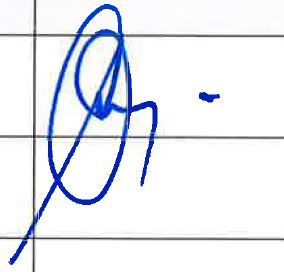 Arnold Lakamanga alakamanga@mra.gov.pg 29 March 2022Channan Kumalau ckumalau@gmail.com 29 March 2022 Albert Kenny kennya@irc.gov.pg 29 March 2022Fairlilyne Aiwa faiwa@mrdc.com.pg 29 March 2022 Ila Lemeki LIla@ago.gov.pg 29 March 2022 Agreed procedure for selecting industry MSG membersPractice in the period under reviewThe MoU also states that “each representative sector shall have the right to independently select and replace its members on the PNG MSG” (page 5). As per the MSG MoU, Industry nominations and representations at the MSG is coordinated by the PNG Chamber of Mines and Petroleum. http://www.pngeiti.org.pg/wp-content/uploads/2018/04/2013-MSG-MoU.pdfThere are no clearly defined processes. Organisations involved in mining, oil and gas industry are represented on the MSG and individual representatives are nominated based on their reporting line as well as experience and understanding of the industry and/or are delegated the role.However a common process seems to be in place. EITI representative for a company is integrated in the role of the Country managers in charge. Agreed procedure for replacing  industry MSG membersPractice in the period under reviewThe agreed procedure for replacing industry MSG members is as per the 2013 MoU and that is “each representative sector shall have the right to independently select and replace its members on the PNG MSG” (page 5).In practice, EITI representative for a company is integrated in the role of the managers in charge. This position nomination is actioned by the country manager/country representative. Whenever the member moves, a new representative is appointed. Structures in place for liaison with the broader constituency, such as industry associationsPolicies and agreed procedures for liaison with the broader constituencyPractice in the period under reviewAt industry level, the Chamber of Mines and Petroleum organises a technical working group that is meeting on EITI matters on a monthly basis.In each company, the person attending the EITI meeting is in charge of liaising internally with relevant internal stakeholder in order for them to be updated and take over any actions decided.There are no documented processes in place. In practice, each representative attending MSG meetings is responsible for liaising internally with relevant stakeholders on EITI matters. [Please describe how the constituency coordinated on EITI matters in the period under review, including a description of actors engaged.]The documents are circulated by the National Secretariat on behalf of the MSG to the members for feedback. The Industry members then further circulate internally to gather feedback. An example on the review of outcomes and impact with provincial authorities and landowners from impacted resources provinces would be the MSG’s current work on establishing EITI desks in resource impacted provinces and legislating EITI implementation in the country.The Chamber of Mines & Petroleum News Articles:The Chamber of Mines and Petroleum holds annual seminars and discloses EITI related publications on it’s website. Refer to the following article:30 July 2021 PNG Chamber of Mines and Petroleum commends EITI on 2019 Report Release which can be accessed via this link:https://www.pngchamberminpet.com.pg/index.php/media-centre/news-release-view/png-chamber-of-mines-and-petroleum-commends-eiti-on-2019-report-releaseThe PNG Chamber of Mines and Petroleum website also features the PNGEITI website (link). https://pngchamberminpet.com.pg/important-links Other Industry Reports:St Barbara supports the efforts of the Extractive Industries Transparency Initiative (EITI) to improve transparency in financial dealings between mining companies and governments. PNG is a candidate country to the EITI and the Group reports annually to the PNGEITI. St. Barbara is also a financial supporter of the PNGEITI International Secretariat. Refer to St Barbra Ltd’s 2021 Sustainability Report that can be accessed via this link: https://stbarbara.com.au/wp-content/uploads/2021/09/2021.09.17-asx-2021-sustainability-report.pdf1. Companies have not experienced any major obstacles to their participation in the EITI implementation process in PNG. 2. COVID has generated communication issues from 2020 between the members. Online meeting with poor communication means does not allow an efficient interaction between members.3. EITI requirements and deadlines often challenge representatives’ operational agenda and generate unplanned additional workload.NameEmail address or telephone numberDateSignature (optional)Dr. Albert Mellam almellamc@pngchamberminpet.com.pg 321 298829 March 2022 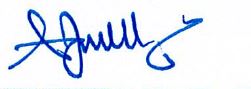 Jeffery TomJeffery.tom@oktedi.com29 March 2022Cornelius SoagaiCornelius.soagai@santos.com 29 March 2022 Osbourne KarmieOkarmie@kumulpetroleum.com29 March 2022  Marline Santina maryline.santina@totalenergies.com 29 March 2022 Agreed procedure for replacing civil society MSG membersPractice in the period under reviewPer MoU 2013 “Civil Society select its members from its Civil Working Group through its appropriate internal processes and direct engagement with participating Civil Society Organisations as required” (page 4). The MOU also states that “each representative sector shall have the right to independently select and replace its members on the PNGEITI MSG” (page 5). http://www.pngeiti.org.pg/wp-content/uploads/2018/04/2013-MSG-MoU.pdfPress release: Civil Society elects representation for PNGEITI MSGhttp://www.pngeiti.org.pg/wp-content/uploads/2018/04/Appendix-AiEITI-MSG-Press-Release_CSO-Appointment_09Oct2013-1.pdfCSO representation to the PNGEITI MSG is done throught its internal selection process and representatives are nominated to the PNGEITI  MSG by PNG Resources Governance Coalition (PNGRGC), the umbrella body for CSO. through the PNGRGC. https://www.cimcpng.net/index.php/programs/png-resource-governance-coalition In an interim Council Meeting by PNGRGC dated 10th March, 2020, the Interim Council identified the inactive CSO Members, namely PNG Mining Watch, PNG Eco-Forestry Forum and Business Coalition Against Corruption who were once members of the MSG. The Minutes of the Meeting shows the preliminery discussion that the CSOs have raised this issue and have discussed the need for changes to the list of CSO’s on the MSG. The minutes of the meeting can be accessed through this link:http://www.pngeiti.org.pg/wp-content/uploads/2018/04/Appendix-B_-Meeting-Minutes-for-PNGRGC-_10-March-2020-1.pdfAgreed procedure for replacing civil society MSG membersPractice in the period under reviewThe 2013 MoU states that each of the constituencies, in this case the CSO maintains their own separate sector specific working group that is tasked with developing their respective inputs. MoU Clause 7 pg. 3 to 4 – Civil society membership will be chosen following a series of consultations between national civil society organsiations via a democratic process per agreed criteria, with civil society representatives selected covering a range of civil society perspectives and constituencies. The PNGRGC has developed a compliance plan which also outlines the process of nominations. http://www.pngeiti.org.pg/wp-content/uploads/2018/04/Appendix-E_RGC-Compliance-Plan-v2-March-10-2020.pdfIn practice CSO representation changes are facilitated At PNGRGC’s annual general meeting (AGM) held on the 21st  July 2020, the following CSO organisations were endorsed by the Council to be members of the PNGRGC for 2020 - 2021:Center for Environmental Law and Community Rights Inc. (CELCOR)Saua Development FoundationInstitute of National Affairs (INA)Transparency International PNG Inc.(TIPNG)Consultative Implementation & Monitoring Council Secretariat (CIMC)PNG Council of ChurchesPeace Foundation MelanesiaMinutes of the AGM can be accessed via the following link:http://www.pngeiti.org.pg/wp-content/uploads/2018/04/Appendix-C_PNGRGC_AGM_Minutes_2019_Draft_PNGRGC_edited-1.pdfNotice of first AGM also provides information around membership, nomination to PNGRGC Council, AGM procedures and other processes which can be accessed via this link:http://www.pngeiti.org.pg/wp-content/uploads/2018/04/PNGRC-First-AGM-Brief-Updated-05-May-2020.pdfStructures in place for liaison with the broader constituency, such as networksPolicies and agreed procedures for liaison with the broader constituencyPractice in the period under reviewThe CSO Charter for PNGEITI Civil Society Training and Consultation held from the 16th to 18th June 2014, the Civil Society participants discussed and agreed as members of the Interim Civil Forum on EITI their commitment to the Charter. The Charter can be accessed via this link:http://www.pngeiti.org.pg/wp-content/uploads/2018/04/CSO-Charter-for-the-PNG-EITI-Civil-Society-Forum.pdfDuring this training, the participants also recognized and reaffirmed the declaration signed by civil society representatives on the PNGEITI Multi-Stakeholder Group MSG). These organisations were:Papua New Guinea Council of Churches, PNG Mining Watch Inc, Business Against Corruption Alliance (BACA), PNG Eco Forestry Forum, Transparency International PNG Inc (TIPNG), Consultative implementation and Monitoring Council (CIMC)The Institute of National Affairs.  The participants further reaffirmed their committment:To work towards establishing the PNG Civil Society Forum on EITI by 30th September 2015.To ensure the organisations or entities that were present had high standards of transparency, accountability and integrity in their respective financial and administrative affairs. This includes full disclosure on conflict of interest. To uphold participatory governance and consensus based on decision making.To respect the domain/space that includes the right to be heard from organizations which are part of the civil society framework.To advocate for sustainable resource management through collective and collaborative engagements with stakeholders and prompted the practices of fair and equitable resource distribution. To share equal responsibility in promoting civil society engagement in EITI Process.To commit to effective communication in a timely, effective and efficient manner. To promote active and open subnational participation in the governance of natural resources, and recognize the need to adopt principles of free, prior and informed consent at all times. This includes developing and sustaining timely, efficient but practical dialogue with communities in PNG.PNGRGC was incorporated on 7th February 2019. Certificate of incorporation can be accessed via this link: http://www.pngeiti.org.pg/wp-content/uploads/2018/04/Appendix-D_PNGRGC-Certificate-of-Incorporate.pdfRGC have also produced the following documents to guide CSOs operations in relation to EITI matters:PNG RGC Constitution RGC Compliance Plan which can be accessed through via this linkhttp://www.pngeiti.org.pg/wp-content/uploads/2018/04/Appendix-E_RGC-Compliance-Plan-v2-March-10-2020.pdfDraft RGC Communication Strategyhttp://www.pngeiti.org.pg/wp-content/uploads/2018/04/Appendix-F_Draft-PNGRGC-Comms-Strategy-_-4August2015.pdfDraft RGC Social Media Policyhttp://www.pngeiti.org.pg/wp-content/uploads/2018/04/Appendiz-G_Draft-PNG-RGC-Social-Media-Policy-2021-2023-3.pdfThe CSO Charter for PNGEITI Civil Society Training and Consultation held from the 16th to 18th June 2014, the Civil Society participants discussed and agreed as members of the Interim Civil Forum on EITI their commitment to the Charter. The Charter can be accessed via this link:http://www.pngeiti.org.pg/wp-content/uploads/2018/04/CSO-Charter-for-the-PNG-EITI-Civil-Society-Forum.pdfDuring this training, the participants also recognized and reaffirmed the declaration signed by civil society representatives on the PNGEITI Multi-Stakeholder Group MSG). These organisations were:Papua New Guinea Council of Churches, PNG Mining Watch Inc, Business Against Corruption Alliance (BACA), PNG Eco Forestry Forum, Transparency International PNG Inc (TIPNG), Consultative implementation and Monitoring Council (CIMC)The Institute of National Affairs.  The participants further reaffirmed their committment:To work towards establishing the PNG Civil Society Forum on EITI by 30th September 2015.To ensure the organisations or entities that were present had high standards of transparency, accountability and integrity in their respective financial and administrative affairs. This includes full disclosure on conflict of interest. To uphold participatory governance and consensus based on decision making.To respect the domain/space that includes the right to be heard from organizations which are part of the civil society framework.To advocate for sustainable resource management through collective and collaborative engagements with stakeholders and prompted the practices of fair and equitable resource distribution. To share equal responsibility in promoting civil society engagement in EITI Process.To commit to effective communication in a timely, effective and efficient manner. To promote active and open subnational participation in the governance of natural resources, and recognize the need to adopt principles of free, prior and informed consent at all times. This includes developing and sustaining timely, efficient but practical dialogue with communities in PNG.PNGRGC was incorporated on 7th February 2019. Certificate of incorporation can be accessed via this link: http://www.pngeiti.org.pg/wp-content/uploads/2018/04/Appendix-D_PNGRGC-Certificate-of-Incorporate.pdfRGC have also produced the following documents to guide CSOs operations in relation to EITI matters:PNG RGC Constitution RGC Compliance Plan which can be accessed through via this linkhttp://www.pngeiti.org.pg/wp-content/uploads/2018/04/Appendix-E_RGC-Compliance-Plan-v2-March-10-2020.pdfDraft RGC Communication Strategyhttp://www.pngeiti.org.pg/wp-content/uploads/2018/04/Appendix-F_Draft-PNGRGC-Comms-Strategy-_-4August2015.pdfDraft RGC Social Media Policyhttp://www.pngeiti.org.pg/wp-content/uploads/2018/04/Appendiz-G_Draft-PNG-RGC-Social-Media-Policy-2021-2023-3.pdfIn practice, CSO constituents coordinate EITI related matters in accordance with the policies and practices established in the documents listed such as PNGRGC Constitution, PNGRGC Compliance Plan and Draft Social Media Policy. Minutes of AGM and Meeting on 10th March 2020 also highlight practices in coordinating EITI matters:http://www.pngeiti.org.pg/wp-content/uploads/2018/04/Appendix-B_-Meeting-Minutes-for-PNGRGC-_10-March-2020-1.pdfhttp://www.pngeiti.org.pg/wp-content/uploads/2018/04/Appendix-C_PNGRGC_AGM_Minutes_2019_Draft_PNGRGC_edited-1.pdfThe development of a three-year Road Map Strategy was funded by the World Bank but is on hold for launching and implementation. Since the road map has not been launched yet, it is not publicly avalialbe. PNGRGC Secretariat Office is incapacitated and is yet to be established as an Office to solely focus on a coordinating role for CSO’s participation in PNGEITI.[Please describe how the constituency coordinated on EITI matters in the period under review, including a description of actors engaged.]The documents are circulated by the National Secretariat on behalf of the MSG to the members for feedback. The Industry members then further circulate internally to gather feedback. CSOs upon receiving the documents provide input to the annual workplan including EITI implementation priorities, as well provide review on the outcomes and impact. Yes, CSO has contributed and advocated on EITI data in outreach programs from 2017 to 2021 despite having financial and capacity contraints. The onset of covid-19 has further impacted outreach activities.  The following activities were carried out in: 2015 and 2016 - PNGRGC, CIMC, PNGEITI National Secretariat with funding support of World Bank, conducted a series of training workshops at the subnational level, mainly in Lae, Morobe Province, Kavieng, New Ireland Province and Wewak, East Sepik Province. A report on the workshop series,  titled ‘Papua New Guinea Extractive Industries Transparency Initiative – the report on the subnational capacity building workshops held in: Lae Kavieng Wewak can be accessed from this link:https://documents1.worldbank.org/curated/en/578511525780043777/pdf/EITI-CSO-Subnational-Capacity-building-and-technical-training-report.pdfTransparency International invited PNGEITI Secretariat to present data at the 2019 Mike Manning youth democracy camp. The camp was attended by 50 secondary school students from across the country.https://emtv.com.pg/mike-manning-youth-democracy-camp/CIMC presented information about PNGEITI during the Annual National and Regional Development Forums. The most recent forum was in 2018.https://cimcpng.org/index.php/forums/national-development-forum/49-2018-national-development-forumhttps://www.cimcpng.net/index.php/forums/regional-development-forum/momase-region/22-2017-momase-regional-development-forumSummary report for Momase - https://www.cimcpng.net/images/forums/rdf/presentations/momase/2017/MamoseSummaryReport.pdf Presentation by PNGEITI in the Momase Regionhttps://www.cimcpng.net/images/forums/rdf/presentations/momase/2017/PNGEITImamose.pdfhttps://www.cimcpng.net/index.php/forums/regional-development-forum/new-guinea-islands-region/21-2017-new-guinea-islands-region-forum Summary report for NGIhttps://www.cimcpng.net/images/forums/rdf/presentations/ngi/2017/NGIReport.pdf Presentation by PNGEITI in the New Guinea Islands Regionhttps://www.cimcpng.net/images/forums/rdf/presentations/ngi/2017/PlanningAct.pdf   CIMC conducted the annual CSO round table in Port Moresby in 2019. Through this meeting, CSO participants from the provinces recommended for the enactment of the EITI Legislation in the country. https://cimcpng.org/index.php/news-and-publication/news/33-png-resource-governance-coalition-holds-road-show-in-kokopoAnother publication titled “EITI Narrative, A Report for EITI National Secretariat was also published and can be accessed through this link.https://documents1.worldbank.org/curated/pt/809031525783719662/pdf/Annex-3.pdfPNGRGC, the civil society alliance on Extractive Industries Transparency Initiative (EITI) conducted its second road show from November 25-27, 2015 on the theme:” Know your right to resource projects and benefits sharing.”. This report can be accessed from this link: https://www.linkedin.com/pulse/png-resource-governance-coalition-holds-roadshow-kokopo-lydia-kaiaProvision of the EITI civil society protocolPotential breach identified in the period under review and accompanying evidence2.1 Expression: Civil society representatives are able to engage in public debate related to the EITI process and express opinions about the EITI process without restraint, coercion or reprisal.CSO representatives are free to express their views in the MSG meetings and at broader consultations.In relation to requirement 2.4 CSO’s ability to effective participation at the MSG level has been constraint by its own capacity problem (lack of funding and human resources). This has been a legacy issue over time since EITI implementation in country. A Draft Communication Strategy has been drafted by the PNGRGC Secretariat to promote EITI but has not been finalized and endorsed. CSOs also lack funding for implementation. The draft strategy can be accessed through the following linkhttp://www.pngeiti.org.pg/wp-content/uploads/2018/04/Appendix-F_Draft-PNGRGC-Comms-Strategy-_-4August2015.pdf2.2 Operation: Civil society representatives are able to operate freely in relation to the EITI process.CSO representatives are free to express their views in the MSG meetings and at broader consultations.In relation to requirement 2.4 CSO’s ability to effective participation at the MSG level has been constraint by its own capacity problem (lack of funding and human resources). This has been a legacy issue over time since EITI implementation in country. A Draft Communication Strategy has been drafted by the PNGRGC Secretariat to promote EITI but has not been finalized and endorsed. CSOs also lack funding for implementation. The draft strategy can be accessed through the following linkhttp://www.pngeiti.org.pg/wp-content/uploads/2018/04/Appendix-F_Draft-PNGRGC-Comms-Strategy-_-4August2015.pdf2.3 Association: Civil society representatives are able to communicate and cooperate with each other regarding the EITI process.CSO representatives are free to express their views in the MSG meetings and at broader consultations.In relation to requirement 2.4 CSO’s ability to effective participation at the MSG level has been constraint by its own capacity problem (lack of funding and human resources). This has been a legacy issue over time since EITI implementation in country. A Draft Communication Strategy has been drafted by the PNGRGC Secretariat to promote EITI but has not been finalized and endorsed. CSOs also lack funding for implementation. The draft strategy can be accessed through the following linkhttp://www.pngeiti.org.pg/wp-content/uploads/2018/04/Appendix-F_Draft-PNGRGC-Comms-Strategy-_-4August2015.pdf2.4 Engagement: Civil society representatives are able to be fully, actively and effectively engaged in the design, implementation, monitoring and evaluation of the EITI process.CSO representatives are free to express their views in the MSG meetings and at broader consultations.In relation to requirement 2.4 CSO’s ability to effective participation at the MSG level has been constraint by its own capacity problem (lack of funding and human resources). This has been a legacy issue over time since EITI implementation in country. A Draft Communication Strategy has been drafted by the PNGRGC Secretariat to promote EITI but has not been finalized and endorsed. CSOs also lack funding for implementation. The draft strategy can be accessed through the following linkhttp://www.pngeiti.org.pg/wp-content/uploads/2018/04/Appendix-F_Draft-PNGRGC-Comms-Strategy-_-4August2015.pdf2.5 Access to public decision-making: Civil society representatives are able to speak freely on transparency and natural resource governance issues, and ensure that the EITI contributes to public debate.CSO representatives are free to express their views in the MSG meetings and at broader consultations.In relation to requirement 2.4 CSO’s ability to effective participation at the MSG level has been constraint by its own capacity problem (lack of funding and human resources). This has been a legacy issue over time since EITI implementation in country. A Draft Communication Strategy has been drafted by the PNGRGC Secretariat to promote EITI but has not been finalized and endorsed. CSOs also lack funding for implementation. The draft strategy can be accessed through the following linkhttp://www.pngeiti.org.pg/wp-content/uploads/2018/04/Appendix-F_Draft-PNGRGC-Comms-Strategy-_-4August2015.pdfNameEmail address or telephone numberDateSignatureMolinda Sopommsopom3118@gmail.com 7040254629 March 2022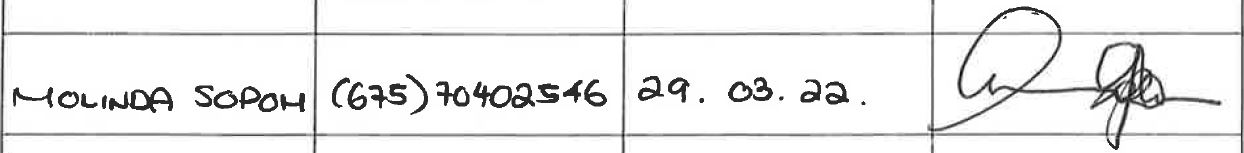 Ms. Arianne Kassmanarianne.kassman@transparencypng.org.pg 29 March 2022Henry YamoHenry.Yamo@cimcpng.org 29 March 2022Yuambari Haihuieyuambari.haihuie@transparencypng.org.pg 29 March 2022 Paul Barker paul.barkerinapng@gmail.com 29 March 2022 